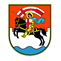 GRAD ZADARNarodni trg 1, 23000 Zadar, HrvatskaDOKUMENTACIJA O NABAVIu otvorenom postupku javne nabave velike vrijednostis namjerom sklapanja okvirnog sporazuma s jednim gospodarskim subjektomPREDMET  NABAVEOdržavanje građevina, uređaja i predmeta javne namjene (evidencijski broj nabave: VN 110-4/23)SADRŽAJ:OPĆI PODACIPODACI O PREDMETU NABAVEOSNOVE ZA ISKLJUČENJE GOSPODARSKOG SUBJEKTAKRITERIJI ZA ODABIR GOSPODARSKOG SUBJEKTA (UVJETI SPOSOBNOSTI)EUROPSKA JEDINSTVENA DOKUMENTACIJA O NABAVI (ESPD)PODACI O PONUDIOSTALE ODREDBEPRILOZI DOKUMENTACIJE O NABAVI:Prilog 1.  -  ESPD OBRAZACPrilog 2.  -  TROŠKOVNIK Prilog 3.  - TEHNIČKE SPECIFIKACIJEPrilog 4.  -  PRIJEDLOG OKVIRNOG SPORAZUMAPrilog 5. - PRIJEDLOG UGOVORA o povjeravanju komunalne djelatnosti održavanja građevina,                   uređaja i predmeta javne namjene1. OPĆI  PODACI1.1. Opći podaci o naručitelju:Naziv i sjedište: Grad Zadar, Narodni trg 1, 23000 ZadarOIB: 09933651854 Broj telefona: 023/208-165Broj telefaksa: 023/208-198Internetska adresa: www.grad-zadar.hrAdresa elektroničke pošte: javna.nabava@grad-zadar.hr1.2. Osoba ili služba zadužena za kontakt:Komunikacija i svaka druga razmjena informacija između naručitelja i gospodarskih subjekata, sukladno članku 202. Zakona o javnoj nabavi („Narodne novine“, br. 120/16, 114/22, dalje u tekstu: ZJN 2016), može se obavljati isključivo na hrvatskom jeziku i latiničkom pismu i to isključivo putem sustava Elektroničkog oglasnika javne nabave Republike Hrvatske (dalje u tekstu: EOJN RH) modul Pitanja/Pojašnjenja Dokumentacije o nabavi.Služba zadužena za kontakt: Upravni odjel za financije Grada Zadra, Odsjek za javnu nabavuAdresa elektroničke pošte: javna.nabava@grad-zadar.hr1.3. Evidencijski broj nabave:Evidencijski broj nabave je VN 110-4/23.1.4. Popis gospodarskih subjekata s kojima je naručitelj u sukobu interesa ili navod da takvi subjekti ne postoje u trenutku objave dokumentacije o nabaviSukladno članku 80. stavak 2. točka 2. ZJN 2016 Grad Zadar kao javni naručitelj navodi da u trenutku objave dokumentacije o nabavi ne postoje gospodarski subjekti s kojima je naručitelj u sukobu interesa.1.5. Vrsta postupka javne nabaveNaručitelj provodi otvoreni postupak javne nabave velike vrijednosti.1.6. Procijenjena vrijednost nabaveProcijenjena vrijednost nabave iznosi: 1.376.000,00 eura (bez PDV-a).1.7. Vrsta ugovora o javnoj nabaviPo provedenom postupku javne nabave s odabranim ponuditeljem temeljem okvirnog sporazuma sklopiti će se četiri godišnja ugovora o javnoj nabavi usluga.1.8. Navod sklapa li se ugovor o javnoj nabavi ili okvirni sporazumPo provedenom postupku javne nabave sklopit će se Okvirni sporazum s jednim gospodarskim subjektom na razdoblje od četiri godine.1.9. Navod uspostavlja li se dinamički sustav nabaveNe uspostavlja se dinamički sustav nabave.1.10. Navod provodili se elektronička dražbaNe provodi se elektronička dražba.1.11.  Internetska stranica na kojoj je objavljeno izvješće o provedenom savjetovanju sa zainteresiranim gospodarskim subjektimaSavjetovanje sa zainteresiranim gospodarskim subjektima započelo je dana  11. listopada 2023. i završilo dana 17. listopada 2023. godine.Izvješće o provedenom savjetovanju sa zainteresiranim gospodarskim subjektima je objavljeno na internetskim stranicama EOJN RH dana _____________ 2023. godine. Na istome je/ nije bilo primjedbi i prijedloga. 2.  PODACI  O  PREDMETU  NABAVE2.1. Opis predmeta nabavePredmet nabave su usluge nabave, ugradnje i održavanja gradske opreme Grada Zadra.Oznaka i naziv: CPV: 50000000-5 Usluge popravaka i održavanjaPoslovi se sastoje od pregleda, nabave, ugradnje i održavanja gradske opreme na području Grada Zadra i to klupa, dječjih igrališta, košarica za otpatke, ogradica za zaštitu zelenih površina, ograda, autobusnih čekaonica, zajedničkih reklamnih panoa, stalaka za bicikle, elemenata kojima se smanjuje brzina prometa („uspornici“), elemenata kojima se sprječava nepropisno parkiranje, uličnih ploča naziva ulica, elemenata instalacije Pozdrav suncu i ostale opreme javnih i prometnih površina, a sve u skladu s troškovnikom koji se nalazi u prilogu ove dokumentacije o nabavi.2.2. Opis i oznaka grupa predmeta nabave te obrazloženje zašto predmet nabave nije podijeljen na grupePredmet nabave nije podijeljen na grupe, a ponuditelji moraju ponuditi predmet nabave u cijelosti.Obrazloženje: Predmet nabave nije podijeljen na grupe jer održavanje građevina, uređaja i predmeta javne namjene predstavlja jedinstvenu cjelinu te podjela predmeta nabave nije moguća bez da se ugrozi funkcionalnost predmeta nabave kao i samo izvršavanje predmetne usluge.2.3. Količina predmeta nabaveKoličina predmeta nabave je predviđena (okvirna), a razvidna je iz troškovnika.Predviđena (okvirna) količina predmeta nabave određena je budući da zbog prirode predmeta nabave naručitelji ne može unaprijed i sa sigurnošću znati točne količine za kojima će se pojaviti potreba u razdoblju trajanja okvirnog sporazuma. Stvarno nabavljena količina predmeta nabave temeljem okvirnog sporazuma može biti veća ili manja od predviđene (okvirne) količine.Naručitelj se ne obvezuje na realizaciju navedenih količina u cijelosti. Stvarna realizacija ovisi o potrebama naručitelja te može biti veća ili manja od predviđene (okvirne) količine. 2.4. Tehničke specifikacijeTražene karakteristike usluga koje se nabavljaju definirane su u tehničkim specifikacijama i troškovniku koji se nalaze u prilogu i čine sastavni dio ove dokumentacije o nabavi.2.4.1. Tehničke specifikacije u obliku izvedbenih ili funkcionalnih zahtjeva te u obliku sukladnosti sa normama Ukoliko se tehničke specifikacije formuliraju sukladno članku 209. ZJN 2016, smatra se da je svaka takva uputa/zahtjev popraćena izrazom „ili jednakovrijedno“ te su ponuditelji slobodni nuditi jednakovrijedna rješenja.Ukoliko se tehničke specifikacije formuliraju u obliku izvedbenih ili funkcionalnih zahtjeva, koji mogu uključivati karakteristike koje se odnose na zaštitu okoliša (pod uvjetom da su parametri dovoljno precizni kako bi ponuditelji mogli odrediti predmet nabave, a naručitelji dodijeliti ugovor), naručitelj ne smije odbiti ponudu za radove, robu ili usluge koji odgovaraju nacionalnoj normi kojom se prihvaća europska norma, europskom tehničkom odobrenju, zajedničkoj tehničkoj specifikaciji, međunarodnoj normi ili tehničkom referentnom sustavu koji je utvrdilo europsko normizacijsko tijelo, ako se te specifikacije odnose na izvedbene ili funkcionalne zahtjeve koje je naručitelj propisao.U tom slučaju ponuditelj mora u ponudi na zadovoljavajući način naručitelju, bilo kojim prikladnim sredstvom što uključuje i sredstva dokazivanja iz članka 213. ZJN 2016 dokazati da radovi, roba ili usluge koji odgovaraju normi udovoljavaju izvedbenim ili funkcionalnim zahtjevima naručitelja.Ukoliko se tehničke specifikacije formuliraju upućivanjem na tehničke specifikacije i uz uvažavanje sljedećeg redoslijeda prioriteta, na nacionalne norme kojima su prihvaćene europske norme, europska tehnička odobrenja, zajedničke tehničke specifikacije, međunarodne norme, druge tehničke referentne sustave koje su utvrdila europska normizacijska tijela, ili ako bilo koji od prethodnih ne postoji, na nacionalne norme, nacionalna tehnička odobrenja ili nacionalne tehničke specifikacije koje se odnose na projektiranje, izračun i izvođenje radova te uporabu robe, smatra se da je svako upućivanje popraćeno izrazom »ili jednakovrijedno«.U tom slučaju, naručitelj ne smije odbiti ponudu zbog toga što ponuđeni radovi, roba ili usluge nisu u skladu s tehničkim specifikacijama na koje je uputio, ako ponuditelj u ponudi na zadovoljavajući način naručitelju dokaže, bilo kojim prikladnim sredstvom što uključuje i sredstva dokazivanja iz članka 213. ZJN 2016, da rješenja koja predlaže na jednakovrijedan način zadovoljavaju zahtjeve definirane tehničkim specifikacijama.2.4.2. Oznake u tehničkim specifikacijama Ukoliko naručitelj u tehničkim specifikacijama, sukladno članku 212. ZJN 2016, zahtjeva određene oznake kao dokazno sredstvo da radovi, roba ili usluge odgovaraju traženim karakteristikama, smatra se da je svaka takva oznaka popraćena izrazom „ili jednakovrijedno“ te su ponuditelji slobodni nuditi jednakovrijednu oznaku.Ukoliko naručitelj zahtijeva određenu oznaku sukladno članku 212. ZJN 2016, naručitelj će prihvatiti svaku oznaku koja potvrđuje da radovi, roba ili usluge zadovoljavaju zahtjeve za jednakovrijednu oznaku.Ako gospodarski subjekt iz dokazivih razloga koji nisu uzrokovani njegovim postupanjem nije mogao pribaviti oznaku koju je naručitelj naveo ili jednakovrijednu oznaku u okviru određenih rokova, naručitelj će prihvatiti druge prikladne načine dokazivanja, kao što je tehnička dokumentacija proizvođača, pod uvjetom da gospodarski subjekt dokaže da radovi, roba ili usluge koje nudi ispunjavaju zahtjeve za određenu oznaku ili određene zahtjeve koje je naveo naručitelj.2.5. Kriteriji za ocjenu jednakovrijednosti predmeta nabaveU slučaju upućivanja na određenu marku ili izvor, ili određeni proces s obilježjima proizvoda ili usluga koje pruža određeni gospodarski subjekt, ili na zaštitne znakove, patente, tipove ili određeno podrijetlo ili proizvodnju, smatra se da gospodarski subjekt može nuditi jednakovrijedno.Ukoliko u troškovniku ili tehničkim specifikacijama postoji dodatak "ili jednakovrijedno" i/ili ako gospodarski subjekt nudi jednakovrijedan rad, robu ili uslugu mora na za to predviđenim mjestima troškovnika ili tehničke specifikacije, prema odgovarajućim stavkama, navesti podatke o proizvođaču i tipu jednakovrijednog rada, robe ili usluge koji nudi te ako se to traži, i ostale podatke koji se odnose na taj rad, robu ili uslugu.    Ovisno o radu, robi ili usluzi, kao dokument jednakovrijednosti, gospodarski subjekt mora dostaviti dokazno sredstvo o sukladnosti ponuđenog proizvoda sa zahtjevima ili kriterijima utvrđenima u troškovniku ili tehničkim specifikacijama (izvješće o testiranju od tijela za ocjenu sukladnosti ili potvrdu koju izdaje takvo tijelo, odnosno, tehničku dokumentaciju proizvođača), odnosno, ponuditelj je dužan u ponudi na zadovoljavajući način naručitelju dokazati, bilo kojim prikladnim sredstvom, što uključuje i sredstva dokazivanja iz članka 213. ZJN 2016, da rad, roba ili usluga koju nudi na jednakovrijedan način zadovoljavaju zahtjeve definirane tehničkim specifikacijama.Naručitelj neće odbiti ponudu zbog toga što ponuđeni radovi, roba ili usluge nisu u skladu s tehničkim specifikacijama na koje je uputio, ako ponuditelj u ponudi na zadovoljavajući način naručitelju dokaže, bilo kojim prikladnim sredstvom, da rad, roba ili usluga koju nudi na jednakovrijedan način zadovoljavaju zahtjeve definirane tehničkim specifikacijama.2.6. TroškovnikTroškovnik se nalazi u prilogu Dokumentacije o nabavi u nestandardiziranom obliku koji omogućuje elektroničko ispunjavanje. U troškovniku su određene predviđene (okvirne) količine predmeta nabave.Gospodarski subjekt treba popuniti sve stavke u priloženom troškovniku na način kako je to utvrđeno u troškovniku.Naručitelj je u Troškovniku tražio odnosno navodio marke i tipove proizvoda u stavkama koje se odnose na već postavljenu opremu u Gradu Zadru  jer mora biti identična postojećoj opremi.Ukoliko određenu stavku troškovnika ponuditelj neće naplaćivati, odnosno, ukoliko ju nudi besplatno ili je ista uračunata u cijenu neke druge stavke, ponuditelj je u troškovniku za istu stavku obvezan upisati iznos „0,00“.Ukoliko ponuditelj izmijeni troškovnik koji se nalazi u prilogu Dokumentacije o nabavi (promijeni tekstualni opis, jedinicu mjere ili količinu stavke) smatrat će se da njegova ponuda nije sukladna Dokumentaciji o nabavi, odnosno, da je nepravilna. Takvu ponudu naručitelj će odbiti na temelju rezultata pregleda i ocjene. Ukoliko troškovnik nije moguće dopuniti, razjasniti ili upotpuniti sukladno odredbama članka 293. ZJN 2016 takvu ponudu naručitelj će odbiti na temelju rezultata pregleda i ocjene.Troškovnik se u ponudi obvezno dostavlja u istom formatu u kojem je stavljen na raspolaganje u EOJN RH (u Excel formatu).2.7. Mjesto izvršenja ugovoraAdministrativno područje Grada Zadra.2.8.  Rok početka i završetka izvršenja ugovoraPo provedenom postupku javne nabave s ekonomski najpovoljnijim ponuditeljem sklopiti će se u pisanom obliku okvirni sporazum na razdoblje od četiri (4) godine.Okvirni sporazum stupa na snagu potpisom obiju strana i traje do isteka razdoblja na koji je sklopljen. Temeljem okvirnog sporazuma sklapati će se četiri godišnja ugovora o povjeravanju poslova obavljanja komunalne djelatnosti održavanja građevina,  uređaja i predmeta javne namjene.Svi uvjeti za sklapanje godišnjih ugovora sklopljenih temelju okvirnog sporazuma definirati će se okvirnim sporazumom.Prvi godišnji ugovor na temelju okvirnog sporazuma sklopiti će se neposredno na temelju uvjeta iz ove dokumentacije o nabavi, dostavljene ponude, te sklopljenog okvirnog sporazuma. Sljedeći godišnji ugovori na temelju okvirnog sporazuma sklapati će se na temelju pisanog poziva za sklapanje ugovora odabranom ponuditelju.Godišnji ugovori sklopljeni temeljem okvirnog sporazuma stupaju na snagu danom potpisa obiju ugovornih strana i traju 12 mjeseci. Ponuditelj je obvezan započeti s izvršenjem usluge odmah po sklapanju ugovora temeljem sklopljenog okvirnog sporazumaGodišnji ugovori sklopljeni  temeljem okvirnog sporazuma mora se sklopiti prije isteka roka na koji je sklopljen okvirni sporazum, ali trajanje pojedinog ugovora ne smije biti dulje od 12 mjeseci od isteka roka na koji je okvirni sporazum sklopljen. Predmet nabave izvršavati će se sukcesivno, prema potrebama Naručitelja, a na temelju pisanog naloga Upravnog odjela za komunalne djelatnosti i zaštitu okoliša.2. 9. Opcije i moguća obnavljanja ugovoraNije primjenjivo.3. OSNOVE ZA ISKLJUČENJE GOSPODARSKOG SUBJEKTA3.1. Obvezne osnove za isključenje gospodarskog subjekta3.1.1. Osnove povezane s kaznenim presudamaJavni naručitelj obvezan je isključiti gospodarskog subjekta u bilo kojem trenutku tijekom postupka javne nabave ako utvrdi da: 1. je gospodarski subjekt koji ima poslovni nastan u Republici Hrvatskoj ili osoba koja je član upravnog, upravljačkog ili nadzornog tijela ili ima ovlasti zastupanja, donošenja odluka ili nadzora toga gospodarskog subjekta i koja je državljanin Republike Hrvatske pravomoćnom presudom osuđena za:a) sudjelovanje u zločinačkoj organizaciji, na temelju članka 328. (zločinačko udruženje) i članka 329. (počinjenje kaznenog djela u sastavu zločinačkog udruženja) Kaznenog zakona te članka 333. (udruživanje za počinjenje kaznenih djela), iz Kaznenog zakona („Narodne novine“, br. 110/97., 27/98., 50/00., 129/00., 51/01., 111/03., 190/03., 105/04., 84/05., 71/06., 110/07., 152/08., 57/11., 77/11. i 143/12.)  b) korupciju, na temelju članka 252. (primanje mita u gospodarskom poslovanju), članka 253. (davanje mita u gospodarskom poslovanju), članka 254. (zlouporaba u postupku javne nabave), članka 291. (zlouporaba položaja i ovlasti), članka 292. (nezakonito pogodovanje), članka 293. (primanje mita), članka 294. (davanje mita), članka 295. (trgovanje utjecajem) i članka 296. (davanje mita za trgovanje utjecajem) Kaznenog zakona te članka 294.a (primanje mita u gospodarskom poslovanju), članka 294.b (davanje mita u gospodarskom poslovanju), članka 337. (zlouporaba položaja i ovlasti), članka 338. (zlouporaba obavljanja dužnosti državne vlasti), članka 343. (protuzakonito posredovanje), članka 347. (primanje mita) i članka 348. (davanje mita) iz Kaznenog zakona („Narodne novine“, br. 110/97., 27/98., 50/00., 129/00., 51/01., 111/03., 190/03., 105/04., 84/05., 71/06., 110/07., 152/08., 57/11., 77/11. i 143/12.)c) prijevaru, na temelju članka 236. (prijevara), članka 247. (prijevara u gospodarskom poslovanju), članka 256. (utaja poreza ili carine) i članka 258. (subvencijska prijevara) Kaznenog zakona te članka 224. (prijevara), članka 293. (prijevara u gospodarskom poslovanju) i članka 286. (utaja poreza i drugih davanja) iz Kaznenog zakona („Narodne novine“, br. 110/97., 27/98., 50/00., 129/00., 51/01., 111/03., 190/03., 105/04., 84/05., 71/06., 110/07., 152/08., 57/11., 77/11. i 143/12.)d) terorizam ili kaznena djela povezana s terorističkim aktivnostima, na temelju članka 97. (terorizam), članka 99. (javno poticanje na terorizam), članka 100. (novačenje za terorizam), članka 101. (obuka za terorizam) i članka 102. (terorističko udruženje) Kaznenog zakona te članka 169. (terorizam), članka 169.a (javno poticanje na terorizam) i članka 169.b (novačenje i obuka za terorizam) iz Kaznenog zakona („Narodne novine“, br. 110/97., 27/98., 50/00., 129/00., 51/01., 111/03., 190/03., 105/04., 84/05., 71/06., 110/07., 152/08., 57/11., 77/11. i 143/12.)e) pranje novca ili financiranje terorizma, na temelju članka 98. (financiranje terorizma) i članka 265. (pranje novca) Kaznenog zakona te članka 279. (pranje novca) iz Kaznenog zakona („Narodne novine“, br. 110/97., 27/98., 50/00., 129/00., 51/01., 111/03., 190/03., 105/04., 84/05., 71/06., 110/07., 152/08., 57/11., 77/11. i 143/12.)f) dječji rad ili druge oblike trgovanja ljudima, na temelju članka 106. (trgovanje ljudima) Kaznenog zakona te članka 175. (trgovanje ljudima i ropstvo) iz Kaznenog zakona („Narodne novine“, br. 110/97., 27/98., 50/00., 129/00., 51/01., 111/03., 190/03., 105/04., 84/05., 71/06., 110/07., 152/08., 57/11., 77/11. i 143/12.), ili 2. je gospodarski subjekt koji nema poslovni nastan u Republici Hrvatskoj ili osoba koja je član upravnog, upravljačkog ili nadzornog tijela ili ima ovlasti zastupanja, donošenja odluka ili nadzora toga gospodarskog subjekta i koja nije državljanin Republike Hrvatske pravomoćnom presudom osuđena za kaznena djela iz članka 251. stavka 1. točke 1. podtočaka od a) do f) ZJN 2016 i za odgovarajuća kaznena djela koja, prema nacionalnim propisima države poslovnog nastana gospodarskog subjekta, odnosno države čiji je osoba državljanin, obuhvaćaju razloge za isključenje iz članka 57. stavka 1. točaka od (a) do (f) Direktive 2014/24/EU.Gospodarski subjekt  kod kojeg su ostvarene osnove za isključenje može javnom naručitelju dostaviti dokaze o mjerama koje je poduzeo (članak 255. stavak 2. ZJN 2016) kako bi dokazao svoju pouzdanost bez obzira na postojanje relevantne osnove za isključenje. U tom slučaju gospodarski subjekt treba ispuniti odgovarajući dio eESPD obrasca (Dio III. Osnove za isključenje, odjeljak A: Osnove povezane s kaznenim presudama – dio vezan za samokorigiranje (ukoliko je predviđeno eESPD obrascem), kao preliminarni dokaz o mjerama koje je poduzeo.Ukoliko su poduzete određene mjere za dokazivanje pouzdanosti gospodarskog subjekta, dokazi o poduzetim mjerama će se tražiti kao ažurirani popratni dokumenti.Javni naručitelj neće isključiti gospodarskog subjekta iz postupka javne nabave ako je ocijenjeno da su poduzete mjere primjerene.Gospodarski subjekt kojem je pravomoćnom presudom određena zabrana sudjelovanja u postupcima javne nabave ili postupcima davanja koncesija na određeno vrijeme nema pravo korištenja mogućnosti iz članka 255. stavak 1 ZJN 2016 do isteka roka zabrane u državi u kojoj je presuda na snazi.Razdoblje isključenja gospodarskog subjekta (kod kojeg su ostvarene osnove za isključenje iz članka 251. stavka 1. ZJN 2016) iz postupka javne nabave je pet godina od dana pravomoćnosti presude, osim ako pravomoćnom presudom nije određeno drukčije.Navedene osnove za isključenje iz točke 3.1.1. dokumentacije o nabavi primjenjuju se i na podugovaratelje i na subjekte na čiju se sposobnost gospodarski subjekt oslanja. 		Ako naručitelj utvrdi da postoji osnova za isključenje podugovaratelja, zatražiti će od gospodarskog subjekta zamjenu tog podugovaratelja u primjerenom roku, ne kraćem od pet dana. Naručitelj će od gospodarskog subjekta zahtijevati da zamijeni subjekt na čiju se sposobnost oslonio radi dokazivanja kriterija za odabir ako utvrdi da kod tog subjekta postoje osnove za isključenje.Dokumenti kojima se dokazuje da ne postoje osnove za isključenjeGospodarski subjekt je obvezan u ponudi dostaviti ispunjeni eESPD obrazac – Dio III. Osnove za isključenje, odjeljak A: Osnove povezane s kaznenim presudama, za svaki gospodarski subjekt koji sudjeluje u postupku javne nabave (ponuditelje, članove zajednica ponuditelja, podugovaratelje, gospodarske subjekte na čiju se sposobnost ponuditelj oslanja).Naručitelj može u bilo kojem trenutku tijekom postupka javne nabave, ako je to potrebno za pravilno provođenje postupka, provjeriti informacije navedene u eESPD kod nadležnog tijela za vođenje službene evidencije o tim podacima sukladno posebnom propisu i zatražiti izdavanje potvrde o tome, uvidom u popratne dokumente ili dokaze koje već posjeduje, ili izravnim pristupom elektroničkim sredstvima komunikacije besplatnoj nacionalnoj bazi podataka na hrvatskom jeziku. Ako se ne može obaviti provjera ili ishoditi potvrda sukladno ovom odlomku, naručitelj može zahtijevati od gospodarskog subjekta da u primjerenom roku, ne kraćem od pet dana, dostavi sve ili dio popratnih dokumenata ili dokaza.Naručitelj će prije donošenja odluke, od ponuditelja koji je podnio ekonomski najpovoljniju ponudu zatražiti (osim ako već posjeduje te dokumente) da u primjerenom roku, ne kraćem od 5 (pet) dana, dostavi ažurirane popratne dokumente, i to:- izvadak iz kaznene evidencije ili drugog odgovarajućeg registra ili, ako to nije moguće, jednakovrijedni dokument nadležne sudske ili upravne vlasti u državi poslovnog nastana gospodarskog subjekta, odnosno državi čiji je osoba državljanin, kojim se dokazuje da ne postoje osnove za isključenje iz članka 251. stavka 1. ZJN 2016.Smatra se da su dokumenti iz članka 265. stavka 1. točka 1. ZJN 2016 ažurirani ako nisu stariji više od 6  mjeseci od dana početka postupka javne nabave.Ako se u državi poslovnog nastana gospodarskog subjekta, odnosno državi čiji je osoba državljanin ne izdaju navedeni dokumenti ili ako isti ne obuhvaćaju sve navedene osnove za isključenje, oni mogu biti zamijenjeni izjavom pod prisegom ili ako izjava pod prisegom prema pravu dotične države ne postoji, izjavom davatelja s ovjerenim potpisom kod nadležne sudske ili upravne vlasti, javnog bilježnika ili strukovnog ili trgovinskog tijela u državi poslovnog nastana gospodarskog subjekta, odnosno državi čiji je osoba državljanin.Navedenu izjavu može dati osoba po zakonu ovlaštena za zastupanje gospodarskog subjekta za gospodarski subjekt i za sve osobe koje su članovi upravnog, upravljačkog ili nadzornog tijela ili imaju ovlasti zastupanja, donošenja odluka ili nadzora gospodarskog subjekta.Smatra se da su dokumenti iz članka 265. stavka 2. ZJN 2016 ažurirani ako nisu stariji od dana početka postupka javne nabave.3.1.2. Osnove povezane s plaćanjem poreza ili doprinosa za socijalno osiguranjeJavni naručitelj obvezan je isključiti gospodarskog subjekta iz postupka javne nabave ako utvrdi da gospodarski subjekt nije ispunio obveze plaćanja dospjelih poreznih obveza i obveza za mirovinsko i zdravstveno osiguranje:1. u Republici Hrvatskoj, ako gospodarski subjekt ima poslovni nastan u Republici Hrvatskoj, ili2. u Republici Hrvatskoj ili u državi poslovnog nastana gospodarskog subjekta, ako gospodarski subjekt nema poslovni nastan u Republici Hrvatskoj.Javni naručitelj neće isključiti gospodarskog subjekta iz postupka javne nabave ako mu sukladno posebnom propisu plaćanje obveza nije dopušteno ili mu je odobrena odgoda plaćanja.Navedene osnove za isključenje iz točke 3.1.2. dokumentacije o nabavi primjenjuju se i na podugovaratelje i na subjekte na čiju se sposobnost gospodarski subjekt oslanja.Ako naručitelj utvrdi da postoji osnova za isključenje podugovaratelja, zatražiti će od gospodarskog subjekta zamjenu tog podugovaratelja u primjerenom roku, ne kraćem od pet dana. Naručitelj će od gospodarskog subjekta zahtijevati da zamijeni subjekt na čiju se sposobnost oslonio radi dokazivanja kriterija za odabir ako utvrdi da kod tog subjekta postoje osnove za isključenje.Dokumenti kojima se dokazuje da ne postoje osnove za isključenjeGospodarski subjekt je obvezan u ponudi dostaviti ispunjeni eESPD obrazac – Dio III. Osnove za isključenje, odjeljak B: Osnove povezane s plaćanjem poreza ili doprinosa za socijalno osiguranje, za svaki gospodarski subjekt koji sudjeluje u postupku javne nabave (ponuditelje, članove zajednica ponuditelja, podugovaratelje, gospodarske subjekte na čiju se sposobnost ponuditelj oslanja).Naručitelj može u bilo kojem trenutku tijekom postupka javne nabave, ako je to potrebno za pravilno provođenje postupka, provjeriti informacije navedene u eESPD kod nadležnog tijela za vođenje službene evidencije o tim podacima sukladno posebnom propisu i zatražiti izdavanje potvrde o tome, uvidom u popratne dokumente ili dokaze koje već posjeduje, ili izravnim pristupom elektroničkim sredstvima komunikacije besplatnoj nacionalnoj bazi podataka na hrvatskom jeziku. Ako se ne može obaviti provjera ili ishoditi potvrda sukladno ovom odlomku, naručitelj može zahtijevati od gospodarskog subjekta da u primjerenom roku, ne kraćem od pet dana, dostavi sve ili dio popratnih dokumenata ili dokaza.Naručitelj će prije donošenja odluke, od ponuditelja koji je podnio ekonomski najpovoljniju ponudu zatražiti (osim ako već posjeduje te dokumente) da u primjerenom roku, ne kraćem od 5 (pet) dana, dostavi ažurirane popratne dokumente, i to:- potvrdu porezne uprave ili drugog nadležnog tijela u državi poslovnog nastana gospodarskog subjekta kojom se dokazuje da ne postoje osnove za isključenje iz članka 252. stavka 1. ZJN 2016.Smatra se da su dokumenti iz članka 265. stavka 1. točke 2. ZJN 2016 ažurirani ako nisu stariji od dana početka postupka javne nabave.Ako se u državi poslovnog nastana gospodarskog subjekta, odnosno državi čiji je osoba državljanin ne izdaju navedeni dokumenti ili ako isti ne obuhvaćaju sve navedene osnove za isključenje, oni mogu biti zamijenjeni izjavom pod prisegom ili ako izjava pod prisegom prema pravu dotične države ne postoji, izjavom davatelja s ovjerenim potpisom kod nadležne sudske ili upravne vlasti, javnog bilježnika ili strukovnog ili trgovinskog tijela u državi poslovnog nastana gospodarskog subjekta, odnosno državi čiji je osoba državljanin.Smatra se da su dokumenti iz članka 265. stavka 2. ZJN 2016 ažurirani ako nisu stariji od dana početka postupka javne nabave.4.  KRITERIJI ZA ODABIR GOSPODARSKOG SUBJEKTA 4.1. Uvjeti sposobnost za obavljanje profesionalne djelatnosti 4.1.1. Upis u sudski, obrtni, strukovni ili drugi odgovarajući registarGospodarski subjekt mora dokazati upis u sudski, obrtni, strukovni ili drugi odgovarajući registar u državi njegova poslovnog nastana.Dokumenti kojima se dokazuje ispunjavanje kriterija za odabir gospodarskog subjektaGospodarski subjekt kao dokaz sposobnosti dostavlja ispunjeni eESPD obrazac - Dio IV. Kriteriji za odabir gospodarskog subjekta, Odjeljak A: Sposobnost za obavljanje profesionalne djelatnosti: upis u strukovni registar ili upis u obrtni registarNaručitelj može u bilo kojem trenutku tijekom postupka javne nabave, ako je to potrebno za pravilno provođenje postupka, provjeriti informacije navedene u eESPD kod nadležnog tijela za vođenje službene evidencije o tim podacima sukladno posebnom propisu i zatražiti izdavanje potvrde o tome, uvidom u popratne dokumente ili dokaze koje već posjeduje, ili izravnim pristupom elektroničkim sredstvima komunikacije besplatnoj nacionalnoj bazi podataka na hrvatskom jeziku. Ako se ne može obaviti provjera ili ishoditi potvrda sukladno ovom odlomku, naručitelj može zahtijevati od gospodarskog subjekta da u primjerenom roku, ne kraćem od pet dana, dostavi sve ili dio popratnih dokumenata ili dokaza.Naručitelj će prije donošenja odluke, od ponuditelja koji je podnio ekonomski najpovoljniju ponudu zatražiti (osim ako već posjeduje te dokumente) da u primjerenom roku, ne kraćem od 5 (pet) dana, dostavi ažurirane popratne dokumente, i to:	- izvadak iz sudskog, obrtnog, strukovnog ili drugog odgovarajućeg registra koji se vodi u državi članici njegova poslovnog nastana.4.2. Uvjeti tehnička i stručna sposobnost i njihove minimalne razine4.2.1.  Popis glavnih uslugaGospodarski subjekt mora dokazati da je u godini u kojoj je započeo postupak javne nabave i tijekom tri godine koje prethode toj godini uredno pružio usluge iste ili slične predmetu nabave i to najviše tri (3) pružene usluge čija je zbrojena vrijednost minimalno u visini 344.000,00 eura (bez PDV-a). Gospodarski subjekt na taj način dokazuje da ima potrebno iskustvo, znanje i sposobnost te da je s obzirom na opseg, predmet i procijenjenu vrijednost nabave sposoban kvalitetno obavljati uslugu koja je predmet nabave.Dokumenti kojima se dokazuje ispunjavanje kriterija za odabir gospodarskog subjektaGospodarski subjekt kao dokaz sposobnosti dostavlja ispunjeni eESPD obrazac - Dio IV. Kriteriji za odabir gospodarskog subjekta, Odjeljak C: Tehnička i stručna sposobnost: točka 1C).Ukoliko se gospodarski subjekt radi dokazivanja tehničke i stručne sposobnosti oslanja na sposobnost drugih gospodarskih subjekata (člana zajednice ponuditelja, podugovaratelja, drugog gospodarskog subjekta) kao dokaz sposobnosti dostavlja i ispunjeni eESPD obrazac - Dio IV. Kriteriji za odabir gospodarskog subjekta, Odjeljak C: Tehnička i stručna sposobnost: točka 1C) za člana zajednice ponuditelja i/ili podugovaratelja i/ili drugog gospodarskog subjekta na čiju se sposobnost oslanja.Naručitelj može u bilo kojem trenutku tijekom postupka javne nabave, ako je to potrebno za pravilno provođenje postupka, provjeriti informacije navedene u eESPD kod nadležnog tijela za vođenje službene evidencije o tim podacima sukladno posebnom propisu i zatražiti izdavanje potvrde o tome, uvidom u popratne dokumente ili dokaze koje već posjeduje, ili izravnim pristupom elektroničkim sredstvima komunikacije besplatnoj nacionalnoj bazi podataka na hrvatskom jeziku. Ako se ne može obaviti provjera ili ishoditi potvrda sukladno ovom odlomku, naručitelj može zahtijevati od gospodarskog subjekta da u primjerenom roku, ne kraćem od pet dana, dostavi sve ili dio popratnih dokumenata ili dokaza.Naručitelj će prije donošenja odluke, od ponuditelja koji je podnio ekonomski najpovoljniju ponudu zatražiti (osim ako već posjeduje te dokumente) da u primjerenom roku, ne kraćem od 5 (pet) dana, dostavi ažurirane popratne dokumente, i to:- popis glavnih usluga pruženih u godini u kojoj je započeo postupak javne nabave i tijekom tri godine koje prethode toj godini. Popis glavnih usluga mora sadržavati vrijednost usluga (bez PDV-a), datum te naziv druge ugovorne strane.4.2.2. Obrazovne i stručne kvalifikacije pružatelja usluga ili njihova rukovodećeg osobljaGospodarski subjekt mora za izvršenje predmeta nabave angažirati sljedeće tehničke stručnjake:najmanje 1 (jednog) diplomiranog inženjera strojarstva najmanje 2 (dva) djelatnika SSS strojarske struke (bravar, tokar, zavarivač i sl.) najmanje 1 (jednog) djelatnika SSS stolarske strukenajmanje 1 (jednog) djelatnika SSS elektro struke.Ponuditelj može u izvršenju ugovora angažirati i veći broj stručnjaka uz ograničenje da svakako mora angažirati minimum stručnjaka traženog dokumentacijom o nabavi.Dokumenti kojima se dokazuje ispunjavanje kriterija za odabir gospodarskog subjektaGospodarski subjekt kao dokaz sposobnosti dostavlja ispunjeni eESPD obrazac - Dio IV. Kriteriji za odabir gospodarskog subjekta, Odjeljak C: Tehnička i stručna sposobnost: točka 6.Ukoliko se gospodarski subjekt radi dokazivanja tehničke i stručne sposobnosti oslanja na sposobnost drugih gospodarskih subjekata (člana zajednice ponuditelja, podugovaratelja, drugog gospodarskog subjekta) kao dokaz sposobnosti dostavlja ispunjeni eESPD obrazac - Dio IV. Kriteriji za odabir gospodarskog subjekta, Odjeljak C: Tehnička i stručna sposobnost: točka 6 za člana zajednice ponuditelja i/ili podugovaratelja i/ili drugog gospodarskog subjekta na čiju se sposobnost oslanja.Naručitelj može u bilo kojem trenutku tijekom postupka javne nabave, ako je to potrebno za pravilno provođenje postupka, provjeriti informacije navedene u eESPD kod nadležnog tijela za vođenje službene evidencije o tim podacima sukladno posebnom propisu i zatražiti izdavanje potvrde o tome, uvidom u popratne dokumente ili dokaze koje već posjeduje, ili izravnim pristupom elektroničkim sredstvima komunikacije besplatnoj nacionalnoj bazi podataka na hrvatskom jeziku. Ako se ne može obaviti provjera ili ishoditi potvrda sukladno ovom odlomku, naručitelj može zahtijevati od gospodarskog subjekta da u primjerenom roku, ne kraćem od pet dana, dostavi sve ili dio popratnih dokumenata ili dokaza.Naručitelj će prije donošenja odluke, od ponuditelja koji je podnio ekonomski najpovoljniju ponudu zatražiti (osim ako već posjeduje te dokumente) da u primjerenom roku, ne kraćem od 5 (pet) dana, dostavi ažurirane popratne dokumente, i to:- ovjerenu i potpisanu izjavu kojom se potvrđuje angažman traženih tehničkih stručnjaka. U izjavi za svakog traženog stručnjaka mora biti navedeno:ime, prezime i stečeno zvanje naziv tvrtke i radno mjesto zaposlenja.Navedene osobe  moraju sudjelovati na realizaciji ugovora.4.2.3. Podaci o alatima, postrojenjima ili tehničkoj opremi koja je na raspolaganju pružatelju usluga u svrhu izvršenja ugovoraGospodarski subjekt mora za izvršenje predmeta nabave imati na raspolaganju sljedeće alate, postrojenja ili tehničku opremu:najmanje 1 manje teretno vozilo nosivosti do 1,5 T za hitne intervencijenajmanje 1 teretno vozilo nosivosti preko 1,5 T za veće transportenajmanje 1 vozilo s platformom (auto košara) čija radna visina platforme iznosi minimalno 8 mnajmanje 1 plovilo čiji je dopušten broj osoba najmanje 7 osobapotreban alat i opremu (agregate, aparate za varenje, bušilice, brusilice, štemalice) i svu ostalu opremu potrebnu za izvođenje predmetnih radovaodgovarajući radni prostor i ograđeni skladišni prostor dovoljan za deponiranje opreme prije ugradnje i skladištenje opreme koja bude demontirana.Dokumenti kojima se dokazuje ispunjavanje kriterija za odabir gospodarskog subjektaGospodarski subjekt kao dokaz sposobnosti dostavlja ispunjeni eESPD obrazac - Dio IV. Kriteriji za odabir, Odjeljak C: Tehnička i stručna sposobnost: točka 9.Ukoliko se gospodarski subjekt radi dokazivanja tehničke i stručne sposobnosti oslanja na sposobnost drugih gospodarskih subjekata (člana zajednice ponuditelja, podugovaratelja, drugog gospodarskog subjekta) kao dokaz sposobnosti dostavlja ispunjeni eESPD obrazac - Dio IV. Kriteriji za odabir, Odjeljak C: Tehnička i stručna sposobnost: točka 9. za člana zajednice ponuditelja i/ili podugovaratelja i/ili drugog gospodarskog subjekta na čiju se sposobnost oslanja.Naručitelj može u bilo kojem trenutku tijekom postupka javne nabave, ako je to potrebno za pravilno provođenje postupka, provjeriti informacije navedene u eESPD kod nadležnog tijela za vođenje službene evidencije o tim podacima sukladno posebnom propisu i zatražiti izdavanje potvrde o tome, uvidom u popratne dokumente ili dokaze koje već posjeduje, ili izravnim pristupom elektroničkim sredstvima komunikacije besplatnoj nacionalnoj bazi podataka na hrvatskom jeziku. Ako se ne može obaviti provjera ili ishoditi potvrda sukladno ovom odlomku, naručitelj može zahtijevati od gospodarskog subjekta da u primjerenom roku, ne kraćem od pet dana, dostavi sve ili dio popratnih dokumenata ili dokaza.Naručitelj će prije donošenja odluke, od ponuditelja koji je podnio ekonomski najpovoljniju ponudu zatražiti (osim ako već posjeduje te dokumente) da u primjerenom roku, ne kraćem od 5 (pet) dana, dostavi ažurirane popratne dokumente, i to:- ovjerenu i potpisanu izjavu iz koje mora biti razvidno da u svrhu izvršenja usluga koje su predmet nabave raspolaže minimalno sljedećim alatima, postrojenjima ili tehničkom opremom: 1 manje teretno vozilo nosivosti do 1,5 T za hitne intervencije1 teretno vozilo nosivosti preko 1,5 T  za veće transporte1 vozilo s platformom (auto košara) čija radna visina platforme iznosi minimalno 8 m 1 plovilo čiji je dopušten broj osoba najmanje 7 osoba potreban alat i opremu potrebnu za izvođenje predmetnih radovaodgovarajući radni prostor i ograđeni skladišni prostor dovoljan za deponiranje opreme prije ugradnje i skladištenje opreme koja bude demontirana.Uz izjavu je potrebno dostaviti:presliku važeće prometne dozvole odnosno ugovor o leasingu za sva vozila plovidbenu dozvolu za plovilo.4.3. Uvjeti sposobnosti u slučaju zajednice gospodarskih subjekata Zajednica gospodarskih subjekata može se osloniti na sposobnost članova zajednice ili drugih subjekata pod uvjetima određenim ZJN 2016.Više gospodarskih subjekata može se udružiti i dostaviti zajedničku ponudu, neovisno o uređenju njihova međusobnog odnosa.Ponudbeni list zajednice gospodarskih subjekata mora sadržavati podatke iz članka 7. stavka 2. točke 2. Pravilnika o dokumentaciji o nabavi te ponudi u postupcima javne nabave („Narodne novine“ br. 65/17 i 75/20) za svakog člana zajednice uz obveznu naznaku člana koji je voditelj zajednice te ovlašten za komunikaciju s naručiteljem.Svi članovi zajednice gospodarskih subjekata obvezni su dostaviti zasebni eESPD obrazac. U tom slučaju svi članovi zajednice su obvezni u svom eESPD obrascu popuniti - Dio II. Podaci o gospodarskom subjektu, Odjeljak A: Podaci o gospodarskom subjektu: OBLIK SUDJELOVANJA sa DA te ostalim traženim podacima (a, b i c - ako je primjenjivo).4.4. Uvjeti sposobnosti u slučaju podugovaratelja te u slučaju oslanjanja na sposobnost drugih subjekata Gospodarski subjekt se može radi dokazivanja ispunjavanja uvjeta ekonomske i financijske sposobnosti (ukoliko je ista tražena) te tehničke i stručne sposobnosti osloniti na sposobnost drugih subjekata, bez obzira na pravnu prirodu njihova međusobnog odnosa.Ako se gospodarski subjekt oslanja na sposobnost drugih subjekata, mora dokazati javnom naručitelju da će imati na raspolaganju potrebne resurse za izvršenje ugovora, primjerice prihvaćanjem obveze drugih subjekata da će te resurse staviti na raspolaganje gospodarskom subjektu. Prije donošenja Odluke o odabiru, naručitelj će od ponuditelja koji je podnio ekonomski najpovoljniju ponudu, a koji se oslanja na sposobnost drugih subjekata, zatražiti da dostavi Izjavu o stavljanju resursa na raspolaganje ili Ugovor/Sporazum o poslovnoj/tehničkoj suradnji koji mora minimalno sadržavati:	- naziv i sjedište gospodarskog subjekta koji ustupa resurse te naziv i sjedište ponuditelja kojem ustupa resurse	- jasno i točno navedene resurse koje stavlja na raspolaganje te način na koji se stavljaju na raspolaganje u svrhu izvršenja ugovora,	- potpis ovlaštene osobe gospodarskog subjekta koji stavlja resurse na raspolaganje, odnosno u slučaju Ugovora/sporazuma o poslovnoj suradnji potpis ugovornih strana.Javni naručitelj će od gospodarskog subjekta zahtijevati da zamijeni subjekt na čiju se sposobnost oslonio radi dokazivanja kriterija za odabir ako, na temelju provjere iz članka 275. stavka 1. ZJN 2016, utvrdi da kod tog subjekta postoje osnove za isključenje ili da ne udovoljava relevantnim kriterijima za odabir gospodarskog subjekta.Gospodarski subjekt koji samostalno podnosi ponudu, ali se oslanja na sposobnosti najmanje jednog drugog gospodarskog subjekta, u ponudi dostavlja ispunjen eESPD obrazac za sebe zajedno sa zasebnim ispunjenim eESPD obrascem za svaki gospodarski subjekt na koji se oslanja. U tom slučaju gospodarski subjekt u svom eESPD obrascu popunjava - Dio II. Podaci o gospodarskom subjektu, Odjeljak C: Podaci o oslanjanju na sposobnost drugih subjekata: OSLANJANJE  sa DA.Gospodarski subjekt koji namjerava dati dio ugovora o javnoj nabavi u podugovor obvezan je u svom eESPD obrascu popuniti - Dio IV. Kriteriji za odabir gospodarskog subjekta, Odjeljak C: Tehnička i stručna sposobnost: točka 10, te u ponudi dostaviti: navesti koji dio ugovora namjerava dati u podugovor (predmet ili količina, vrijednost ili postotni udio) navesti podatke o podugovarateljima (naziv ili tvrtka, sjedište, OIB ili nacionalni identifikacijski broj, broj računa, zakonski zastupnici podugovaratelja) dostaviti eESPD za podugovaratelja.Ukoliko se gospodarski subjekt koji namjerava dati dio ugovora o javnoj nabavi u podugovor ne oslanja na sposobnost podugovaratelja radi dokazivanja ispunjavanja uvjeta tehničke i stručne sposobnosti iz točke 4. dokumentacije o nabavi, tada u svom eESPD obrascu popunjava - Dio II. Podaci o gospodarskom subjektu, Odjeljak D: Podaci o podugovarateljima na čije se sposobnosti gospodarski subjekt ne oslanja: PODUGOVARANJE sa DA te ostalim traženim podacima.Ako je gospodarski subjekt dio ugovora o javnoj nabavi dao u podugovor podaci o imenovanim podugovarateljima i dijelovi ugovora koje će oni izvršavati obvezni su sastojci ugovora o javnoj nabavi. Javni naručitelj će neposredno plaćati podugovaratelju za dio ugovora koji je isti izvršio.Ugovaratelj mora svom računu priložiti račune ili situacije svojih podugovaratelja koje je prethodno potvrdio.U slučaju promjene podugovaratelja, uvođenju jednog ili više novih podugovaratelja, preuzimanju izvršenja dijela ugovora o javnoj nabavi koji je prethodno dan u podugovor, primjenjuju se odredbe članka 224. i članka 225. ZJN 2016.Sudjelovanje podugovaratelja ne utječe na odgovornost ugovaratelja na izvršenje ugovora o javnoj nabavi5. EUROPSKA JEDINSTVENA DOKUMENTACIJA O NABAVI (ESPD) 5.1.  Obveza dostave eESPD-a kao preliminarnog dokazaGospodarski subjekt obvezan je u ponudi dostaviti europsku jedinstvenu dokumentaciju o nabavi, odnosno eESPD obrazac (ažurirana formalna izjava gospodarskog subjekta) kao preliminarni dokaz umjesto potvrda koje izdaju tijela javne vlasti ili treće strane, a kojima se potvrđuje da taj gospodarski subjekt:nije u jednoj od situacija zbog koje se gospodarski subjekt isključuje ili može isključiti iz postupka javne nabave (osnove za isključenje)ispunjava tražene kriterije za odabir gospodarskog subjekta.Gospodarski subjekt dostavlja eESPD u ponudi. Europska jedinstvena dokumentacija o nabavi dostavlja se isključivo u elektroničkom obliku. Naručitelj će prije donošenja odluke od ponuditelja koji je podnio ekonomski najpovoljniju ponudu zatražiti da u primjerenom roku, ne kraćem od pet dana, dostavi ažurirane popratne dokumente, osim ako već posjeduje te dokumente. Ažurirani popratni dokument je svaki dokument u kojem su sadržani podaci važeći, odgovaraju stvarnom činjeničnom stanju u trenutku dostave naručitelju te dokazuju ono što je gospodarski subjekt naveo u eESPD-u.Ukoliko naručitelj zatraži dostavu ažuriranih popratnih dokumenata, a ponuditelj koji je podnio ekonomski najpovoljniju ponudu ne dostavi iste u ostavljenom roku ili njima ne dokaže da ispunjava uvjete iz članka 260. stavka 1. točaka 1. – 2. ZJN 2016, naručitelj je obvezan odbiti ponudu tog ponuditelja te postupiti sukladno članku 263. stavku 1.  ZJN 2016 u odnosu na ponuditelja koji je podnio sljedeću najpovoljniju ponudu ili poništiti postupak javne nabave, ako postoje razlozi za poništenje.5.2. Upute za popunjavanje eESPD obrascaNaručitelj je na temelju podataka iz ove dokumentacije o nabavi kroz sustav EOJN RH kreirao elektroničku verziju eESPD obrasca u .xml. formatu - eESPD zahtjev u koji je upisao osnovne podatke i definirao tražene dokaze te je kreirani eESPD zahtjev (u .xml i .pdf formatu) priložio ovoj dokumentaciji o nabavi.Gospodarski subjekt obvezni su u eESPD obrascu (u .xml formatu) izraditi i dostaviti svoje odgovore sukladno definiranim zahtjevima naručitelja. Upute za preuzimanje eESPD zahtjeva te kreiranje eESPD odgovora:eESPD zahtjev naručitelja gospodarski subjekti preuzimaju u .xml formatu na popisu objava kao dio dokumentacije o nabavi te kroz platformu EOJN RH kreiraju odgovor.Kreiranje eESPD odgovora u EOJN RH kroz modul ESPD:U  izborniku "ESPD" odabire se "Moji ESPD" te odabrati  polje „Novi ESPD odgovor“Učitati preuzeti ESPD zahtjev u .xml formatu.Nakon učitavanja EOJN RH automatski ispisuje osnovne podatke o postupku, a gospodarski subjekt upisuje odgovore za tražene podatke koristeći navigaciju EOJN RH, („dalje“, „Spremi i dalje“ i „Natrag“). eESPD obrazac – odgovor generira se u pdf. i .xml formatu te ga gospodarski subjekt preuzima u .zip datoteci na svoje računalo. U trenutku predaje elektroničke ponude gospodarski subjekt prilaže generirani eESPD obrazac – odgovor u .xml formatu. eESPD obrazac mora biti popunjen u slijedećim dijelovima: Dio I. Podaci o postupku nabave i javnom naručitelju ili naručitelju Dio II. Podaci o gospodarskom subjektu. Dio III. Osnove za isključenje: A: Osnove povezane s kaznenim presudama B: Osnove povezane s plaćanjem poreza ili doprinosa za socijalno osiguranje Dio IV. Kriteriji za odabir gospodarskog subjekta – prema naznačenom u točki 4. dokumentacije o nabaviGospodarski subjekt koji samostalno podnosi ponudu i ne oslanja se na sposobnosti drugih gospodarskih subjekata dužan je ispuniti jedan eESPD obrazac.Svi članovi zajednice gospodarskih subjekata obvezni su dostaviti zasebni eESPD obrazac.Gospodarski subjekt koji samostalno podnosi ponudu, ali se oslanja na sposobnosti najmanje jednog drugog gospodarskog subjekta, u ponudi dostavlja ispunjen eESPD obrazac za sebe zajedno sa zasebnim ispunjenim eESPD obrascem za svaki gospodarski subjekt na koji se oslanja.Upute za dostavu i popunjavanje eESPD obrasca u slučaju kada gospodarski subjekt namjerava dati dio ugovora o javnoj nabavi u podugovor se nalaze u točki 4.4. Uvjeti sposobnosti u slučaju podugovaratelja te u slučaju oslanjanja na sposobnost drugih subjekata. e-ESPD obrazac ne mora biti potpisan i ovjeren. Smatra se da ponuda dostavljena elektroničkim sredstvima komunikacije putem EOJN RH  obvezuje ponuditelja u roku valjanosti ponude neovisno o tome je li potpisana ili nije te naručitelj ne smije odbiti takvu ponudu samo zbog toga razloga.5.3. Pojašnjenje i upotpunjavanje dokumenataSukladno članku 293. ZJN 2016, ako su informacije ili dokumentacija koje je trebao dostaviti gospodarski subjekt nepotpuni ili pogrešni ili se takvima čine ili ako nedostaju određeni dokumenti, javni naručitelj može, poštujući načelo jednakog tretmana i transparentnosti, zahtijevati od dotičnih gospodarskih subjekata da dopune, razjasne, upotpune ili dostave nužne informacije ili dokumentaciju u primjerenom roku ne kraćem od 5 dana.Takvo postupanje ne smije dovesti do pregovaranja u vezi s kriterijem za odabir ponude ili ponuđenim predmetom nabave.Naručitelj će dopunjavanje, pojašnjenje i/ili upotpunjavanje ponude zatražiti putem EOJN RH, modul Pojašnjenja, a na isti način ponuditelj potrebnu dokumentaciju dostavlja naručitelju. Pri tome naručitelj napominje da se dan učitavanja dokumenta u EOJN RH od strane naručitelja smatra danom dostave dokumenta ponuditelju, te od tog dana počinje teći rok za dostavu tražene dokumentacije, neovisno o danu ili trenutku preuzimanja dokumenta u EOJN RH od strane ponuditelja.6.   PODACI  O  PONUDI6.1. Sadržaj i način izrade ponudePonuda je pisana izjava volje ponuditelja da isporuči robu, pruži usluge ili izvede radove sukladno uvjetima i zahtjevima navedenim u Dokumentaciji o nabavi.Ponuditelj se pri izradi ponude mora pridržavati zahtjeva i uvjeta iz ove Dokumentacije o nabavi. Propisani tekst Dokumentacije o nabavi ne smije se mijenjati i nadopunjavati.Dokumentaciju o nabavi gospodarski subjekt može preuzeti s internetskih stranica Narodnih novina (https://eojn.nn.hr/Oglasnik/). Ponudu obavezno sačinjavaju:Popunjeni ponudbeni list, uključujući  uvez ponude kreiran putem EOJN RHPopunjen troškovnikPopunjen ESPD obrazac u .xml. formatu za sve gospodarske subjekte u ponudiJamstvo za ozbiljnost ponude sukladno traženom točkom 7.4.1.(Ukoliko se jamstvo dostavlja u obliku bankarske garancije, ono se dostavlja  papirnato, tj. odvojeno od elektroničke dostave ponude (sukladno propisanom u točki 6.2.2. dokumentacije o nabavi). Ukoliko se uplaćuje polog, potvrda o uplati novčanog pologa dostavlja se u sklopu e-ponude).Ponudu mogu sačinjavati i:1. dodatni dokazi vezani uz propisane kriterije za odabir ponude iz točke 6.6. dokumentacije o nabavi (dokaz nefinancijskog kriterija – Izjava o vremenu odaziva na intervenciju).Smatra se da ponuda dostavljena elektroničkim sredstvima komunikacije putem EOJN RH obvezuje ponuditelja u roku valjanosti ponude neovisno o tome je li potpisana ili nije te naručitelj ne smije odbiti takvu ponudu samo zbog toga razloga.EOJN RH osigurava da su ponuda i svi njezini dijelovi koji su dostavljeni elektroničkim sredstvima komunikacije izrađeni na način da čine cjelinu te da su sigurno uvezani.Ako se dijelovi ponude dostavljaju sredstvima komunikacije koja nisu elektronička, ponuditelj mora u ponudi navesti koji dijelovi se tako dostavljaju. Ponuda ili njezin dio koji se dostavljaju sredstvima komunikacije koja nisu elektronička izrađuju se na način da čine cjelinu. Ponuda ili njezin dio se uvezuje na način da se onemogući naknadno vađenje ili umetanje listova. Dijelove ponude kao što su jamstvo za ozbiljnost ponude, mediji za pohranjivanje podataka i sl. koji ne mogu biti uvezani ponuditelj obilježava nazivom i navodi u ponudi kao dio ponude.Ponuditelj može do isteka roka za dostavu ponuda mijenjati svoju ponudu ili od nje odustati.Ponuditelj je obvezan izmjenu ili odustanak od ponude dostaviti na isti način kao i osnovnu ponudu s naznakom da se radi o izmjeni ili odustanku. Ako ponuditelj tijekom roka za dostavu ponuda mijenja ponudu, smatra se da je ponuda dostavljena u trenutku dostave posljednje izmjene ponude sve sukladno Uputama za ponuditelje o izmjeni/dopuni ili odustanku od ponude objavljenim u EOJN RH (https://help.nn.hr/support/solutions/articles/12000028500-upute-za-ponuditelje)Gospodarski subjekt u postupku javne nabave smije na temelju zakona, drugog propisa ili općeg akta određene podatke označiti tajnom, uključujući tehničke ili trgovinske tajne te povjerljive značajke ponuda i zahtjeva za sudjelovanje. Ako je gospodarski subjekt neke podatke označio tajnima, obvezan je navesti pravnu osnovu na temelju koje su ti podaci označeni tajnima.Gospodarski subjekti dužni su, na zahtjev naručitelja, dostaviti akt/akte koji/koje su naveli kao pravnu osnovu temeljem koje su podaci označeni tajnima, a sve radi provjere postojanja pravne osnove, odnosno, preispitivanja osnovanosti primjene i označavanja dokumenta tajnim.Gospodarski subjekt ne smije označiti tajnom: cijenu ponude, troškovnik, katalog, podatke u vezi s kriterijima za odabir ponude, javne isprave, izvatke iz javnih registara te druge podatke koji se prema posebnom zakonu ili podzakonskom propisu moraju javno objaviti ili se ne smiju označiti tajnom. Navedene podatke, ukoliko ih je gospodarski subjekt označio tajnom, naručitelj smije otkriti, a sve sukladno odredbi članka 53. stavka 4. ZJN 2016.6.2. Način dostave ponude6.2.1. Dostava ponude elektroničkim sredstvima komunikacijePonuda se dostavlja elektroničkim sredstvima komunikacije putem EOJN RH, vezujući se na elektroničku objavu poziva na nadmetanje te na elektronički pristup dokumentaciji o nabavi. Elektronički prijenos i objava obavijesti javne nabave, dokumentacije o nabavi te elektronički prijenos i dostava ponuda provodi se putem EOJN RH.Naručitelji i gospodarski subjekti komuniciraju i razmjenjuju podatke elektroničkim sredstvima sukladno odredbama ZJN 2016 putem EOJN RH.Komunikacija, razmjena i pohrana informacija obavlja se na način da se očuva integritet podataka i tajnost ponuda.Naručitelj otklanja svaku odgovornost vezanu uz mogući neispravan rad EOJN RH, zastoj u radu EOJN RH ili nemogućnost zainteresiranoga gospodarskog subjekta da ponudu dostavi elektroničkim sredstvima komunikacije u danome roku putem EOJN RH. U slučaju nedostupnosti EOJN RH primijenit će se odredbe članaka 239. do 241. ZJN 2016.EOJN RH kriptira ponudu na način da onemogući uvid u ponudu prije isteka roka za dostavu ponuda. Sadržaj ponuda smije se razmatrati tek nakon isteka roka za njihovu dostavu.Detaljne upute o dostavi ponuda elektroničkim sredstvima komunikacije te informacije u vezi sa specifikacijama koje su potrebne za elektroničku dostavu ponuda, uključujući i kriptografsku zaštitu, dostupne su na stranicama EOJN RH na adresi https://eojn.nn.hr/Oglasnik/.6.2.2. Dostava dijelova ponude sredstvima komunikacije koja nisu elektroničkaObvezna je dostava ponuda elektroničkim sredstvima komunikacije putem EOJN RH, osim u iznimnim slučajevima propisanim ZJN 2016, kada se ponuda ili njezin dio mogu dostaviti sredstvima komunikacije koja nisu elektronička, kao npr. u slučaju dostave izvornika dokumenata ili dokaza koje nije moguće dostaviti elektroničkim sredstvima komunikacije (npr. jamstvo za ozbiljnost ponude u obliku bankarske garancije).U tom slučaju dio ponude dostavlja se u zatvorenoj omotnici na adresu naručitelja navedenu u Dokumentaciji o nabavi. Na omotnici ponude mora biti naznačeno: naziv i adresa naručitelja, naziv i adresa ponuditelja, evidencijski broj nabave, naziv predmeta nabave, naznaka »dio ponude koji se dostavlja odvojeno« i naznaka »ne otvaraj«.Zatvorenu omotnicu s dijelom ponude gospodarski subjekt predaje neposredno u pisarnici naručitelja ili šalje preporučenom poštanskom pošiljkom na adresu naručitelja – GRAD ZADAR, Narodni trg 1, 23000 Zadar, na kojoj mora biti naznačeno:- na prednjoj strani omotnice: GRAD ZADAR, Narodni trg 1, 23000 ZadarOdržavanje građevina, uređaja i predmeta javne namjeneEvidencijski broj nabave VN 110-4/23„Dio ponude koji se dostavlja odvojeno“„NE OTVARAJ“- na poleđini ili u gornjem lijevom kutu omotnice: Naziv i adresa ponuditelja / zajednice ponuditeljaDio ponude koji se dostavlja sredstvima komunikacije koja nisu elektronička mora biti dostavljen prije isteka roka za dostavu ponuda te se u tom slučaju ponuda smatra dostavljenom u trenutku dostave ponude elektroničkim sredstvima komunikacije.NapomenaDio ponude koji se dostavlja sredstvima komunikacije koja nisu elektronička će se smatrati pristiglim kad stvarno stigne naručitelju prije isteka roka za dostavu ponude. Dakle, nije dostatno da pismeno bude predano ovlaštenom poštanskom posredniku u roku za dostavu ponuda.6.3. Varijante ponudeVarijante ponude nisu dopuštene.6.4. Način određivanja cijene ponudeCijena ponude piše se brojkama u apsolutnom iznosu zaokruženu na dvije decimale i izražava se u eurima. Cijena ponude je nepromjenjiva za cijelo vrijeme trajanja okvirnog sporazuma. Cijena ponude izražava se za cjelokupan predmet nabave.Ako cijena ponude bez poreza na dodanu vrijednost iskazana u troškovniku ne odgovara cijeni ponude bez poreza na dodanu vrijednost iskazanoj u ponudbenom listu, vrijedi cijena ponude bez poreza na dodanu vrijednost iskazana u troškovniku, a sve sukladno članku 21. Pravilnika o dokumentaciji o nabavi te ponudi u postupcima javne nabave.Ako ponuditelj nije u sustavu poreza na dodanu vrijednost ili je predmet nabave oslobođen poreza na dodanu vrijednost, u ponudbenom listu i troškovniku, na mjesto predviđeno za upis cijene ponude s porezom na dodanu vrijednost, upisuje se isti iznos kao što je upisan na mjestu predviđenom za upis cijene ponude bez poreza na dodanu vrijednost, a mjesto predviđeno za upis iznosa poreza na dodanu vrijednost ostavlja se prazno.6.5. Valuta ponudeCijena ponude mora biti izražena u eurima.6.6. Kriterij za odabir ponude te relativni ponder kriterijaKriterij odabira ponude je ekonomski najpovoljnija ponuda (ENP). Kriteriji za odabir ekonomski najpovoljnije ponude i njihov relativan značaj:Ukupni broj bodova pojedinog ponuditelja naručitelj će dobiti zbrajanjem bodova dobivenih prema navedenim kriterijima: UB = CP + VOpri čemu je:UB – ukupan broj bodovaCP – broj bodova ostvaren za ponuđenu cijenu (s PDV-om)VO  – broj bodova ostvaren za vrijeme odaziva na intervencijuEkonomski najpovoljnija ponuda je valjana ponuda s najvećim ukupnim brojem bodova (UB). Izračun broja bodova iskazivati će se na dvije decimale.Ako su dvije ili više valjanih ponuda jednako rangirane prema kriteriju za odabir ponude, naručitelj će odabrati ponudu koja je zaprimljena ranije.1. Financijski kriterij-cijena ponude s PDV-om (CP)Bodovna vrijednost prema ovom kriteriju izračunava se prema sljedećoj formuli:CP = (Cmin/Cp) x 90gdje je:CP – broj bodova ostvaren za ponuđenu cijenu (s PDV-om)Cp - cijena iz ponude ponuditelja koja se ocjenjuje (s PDV-om)Cmin - najniža cijena od svih ponuđenih valjanih ponuda (s PDV-om)Maksimalan broj bodova koji ponuditelj može dobiti prema ovom kriteriju je 90.Naručitelj uspoređuje cijene s PDV-om, sukladno članku 294. ZJN 2016.2.Nefinancijski kriterij – vrijeme odaziva na intervenciju (VO)Pod vremenom odaziva na intervenciju podrazumijeva se izlazak na teren i bez odgode uklanjanje manjih nedostataka na gradskoj opremi. Ukoliko je oprema postala opasna, a ne može se odmah popraviti, mora se imobilizirati, onemogućiti korištenja i zaštititi na prikladan način, po potrebi i demontirati. Minimalno vrijeme odaziva na intervenciju je 3 sata, a maksimalno vrijeme odaziva je 48 sati od trenutka dojave ili saznanja o nastaloj šteti. Ukoliko se nudi kraće vrijeme odaziva od minimalnog smatrat će se da ponuditelj nudi minimalno vrijeme odaziva odnosno 3 sata. Ponuda s najkraćim vremenom odaziva dobiva 10 bodova, a ostale ponude se boduju prema sljedećoj formuli:   VO = (Vmin/Vp) x 10VO – broj bodova za vrijeme odazivaVmin – najkraće vrijeme odazivaVp – vrijeme odaziva koje je ponuđeno u ponudi koja se ocjenjujeMaksimalan broj bodova koji ponuditelj može dobiti prema ovom kriteriju je 10.Vrijeme odaziva moguće je iskazivati isključivo cijelim brojem (ne decimalnim) u satima, a dostavlja se u obliku izjave ponuditelja u slobodnoj formi te se upload-a prilikom predaje ponude.Ukoliko izjava nije dostavljena u roku za dostavu ponuda na način kako je to propisano ovom dokumentacijom ili ne sadrži navod o vremenu odaziva sukladno dokumentaciji smatrat će se da ponuditelj nudi maksimalno vrijeme odaziva (48 sati).6.7. Jezik i pismo na kojem se izrađuje ponuda Ponuda se izrađuje na hrvatskom jeziku i latiničnom pismu.Ukoliko su neki od dokumenata i/ili dokaza traženih dokumentacijom o nabavi na stranom jeziku, gospodarski subjekt je dužan dostaviti i prijevod dokumenta/dokaza na hrvatski jezik.Ako je bilo koji drugi dokument ponuditelja, izdan na stranom jeziku, a ovom dokumentacijom o nabavi nije drukčije određeno, ponuditelj ga mora dostaviti zajedno s prijevodom na hrvatski jezik.Ukoliko dostavljeni prijevod (koji nije ovjeren) ostavlja nejasnoće koje onemogućavaju naručitelja da donese nedvojbenu odluku o nekoj odlučnoj činjenici, naručitelj zadržava pravo i to primjenom odredbe čl. 263. st. 2. ZJN 2016 u svrhu objašnjenja i nadopune, zatražiti dostavu ovjerenog prijevoda u odnosu na isprave potvrde taksativno navedene u čl. 265. ZJN 2016.Iznimno je moguće navesti pojmove, nazive projekata ili publikacija i sl. na stranom jeziku te koristiti međunarodno priznat izričaj, odnosno tzv. internacionalizme, tuđe riječi i prilagođenice.6.8. Rok valjanosti ponude Rok valjanosti ponude je od dana otvaranja ponuda (uključujući i dan otvaranja) do _________ 2023. godine.Na zahtjev naručitelja ponuditelj može produžiti rok valjanosti ponude.Ako tijekom postupka javne nabave istekne rok valjanosti ponude i jamstva za ozbiljnost ponude, naručitelj je obvezan prije odabira zatražiti produženje roka valjanosti ponude i jamstva od ponuditelja koji je podnio ekonomski najpovoljniju ponudu u primjerenom roku ne kraćem od pet dana.7.  OSTALE  ODREDBE7.1. Sklapanje okvirnog sporazuma i ugovora na temelju okvirnog sporazumaOkvirni sporazum sklapa se u pisanom obliku s jednim gospodarskim subjektom na razdoblje od četiri godine.Okvirni sporazum obvezuje stranke na izvršenje okvirnog sporazuma i sklapanje četiri godišnja ugovora na temelju okvirnog sporazuma o povjeravanju poslova obavljanja komunalne djelatnosti održavanja građevina, uređaja i predmeta javne namjene u pisanom obliku prema uvjetima utvrđenim u okvirnom sporazumu i prema dostavljenoj ponudi u postupku javne nabave.Prvi godišnji ugovor na temelju okvirnog sporazuma sklopiti će se neposredno na temelju uvjeta iz ove dokumentacije o nabavi, dostavljene ponude, te sklopljenog okvirnog sporazuma. Sljedeći godišnji ugovori na temelju okvirnog sporazuma sklapati će se na temelju pisanog poziva za sklapanje ugovora odabranom ponuditelju.Pri sklapanju godišnjih ugovora na temelju okvirnog sporazuma stranke ne smiju mijenjati bitne uvjete okvirnog sporazuma Godišnji  ugovori na temelju okvirnog sporazuma moraju se sklopiti prije isteka roka na koji je sklopljen okvirni sporazum, ali trajanje godišnjeg ugovora ne smije biti duže od 12 mjeseci od isteka roka na koji je okvirni sporazum sklopljen.7.2. Odredbe koje se odnose na zajednicu gospodarskih subjekataViše gospodarskih subjekata može se udružiti i dostaviti zajedničku ponudu, neovisno o uređenju njihova međusobnog odnosa.Ponuda zajednice gospodarskih subjekata mora sadržavati podatke o svakom članu zajednice ponuditelja, kako je određeno obrascem EOJN RH, uz obveznu naznaku člana zajednice gospodarskih subjekata koji je ovlašten za komunikaciju s naručiteljem.7.3. Odredbe koje se odnose na podugovarateljeGospodarski subjekt koji namjerava dati dio ugovora u podugovor obvezan je u ponudi: navesti koji dio ugovora namjerava dati u podugovor (predmet ili količina, vrijednost ili postotni udio) navesti podatke o podugovarateljima (naziv ili tvrtka, sjedište, OIB ili nacionalni identifikacijski broj, broj računa, zakonski zastupnici podugovaratelja) dostaviti eESPD za podugovaratelja.Ako je gospodarski subjekt dio ugovora o javnoj nabavi dao u podugovor podaci iz ove točke podtočka 1. i 2. moraju biti navedeni u ugovoru o javnoj nabavi.Naručitelj će neposredno plaćati podugovaratelju za dio ugovora koji je isti izvršio.Ugovaratelj mora svom računu ili situaciji priložiti račune ili situacije svojih podugovaratelja koje je prethodno potvrdio.Ako se ponuditelj oslanja na sposobnost podugovaratelja radi dokazivanja ispunjavanja kriterija ekonomske i financijske sposobnosti, podugovaratelji su s ponuditeljem solidarno odgovorni za izvršenje ugovora. U slučaju promjene podugovaratelja, preuzimanja izvršenja dijela ugovora o javnoj nabavi koji je prethodno dan u podugovor, uvođenje jednog ili više novih podugovaratelja primjenjuju se odredbe članka 224. i 225. ZJN 2016.Ugovaratelj može tijekom izvršenja ugovora o javnoj nabavi od naručitelja zahtijevati: -  promjenu podugovaratelja za onaj dio ugovora o javnoj nabavi koji je prethodno dao u podugovor, -  uvođenje jednog ili više novih podugovaratelja čiji ukupni udio ne smije prijeći 30% vrijednosti ugovora o javnoj nabavi bez poreza na dodanu vrijednost, neovisno o tome je li prethodno dao dio ugovora o javnoj nabavi u podugovor ili ne, -  preuzimanje izvršenja dijela ugovora o javnoj nabavi koji je prethodno dao u podugovor.Naručitelj neće odobriti zahtjev ugovaratelja: u slučaju zahtjeva za promjenom podugovaratelja za onaj dio ugovora koji je prethodno dao u podugovor i u slučaju zahtjeva za uvođenje jednog ili više novih podugovaratelja čiji ukupni udio ne smije prijeći 30% vrijednosti ugovora o javnoj nabavi bez PDV-a, neovisno o tome je li prethodno dao dio ugovora o javnoj nabavi u podugovor ili ne, ako se ugovaratelj u postupku javne nabave radi dokazivanja ispunjenja kriterija za odabir gospodarskog subjekta oslonio na sposobnost podugovaratelja kojeg sada mijenja, a novi podugovaratelj ne ispunjava iste uvjete, ili postoje osnove za isključenje, u slučaju preuzimanje izvršenja dijela ugovora o javnoj nabavi koji je prethodno dao u podugovor, ako se ugovaratelj u postupku javne nabave radi dokazivanja ispunjenja kriterija za odabir gospodarskog subjekta oslonio na sposobnost podugovaratelja za izvršenje tog dijela, a ugovaratelj samostalno ne posjeduje takvu sposobnost, ili ako je taj dio ugovora već izvršen. Sudjelovanje podugovaratelja ne utječe na odgovornost ugovaratelja na izvršenje ugovora o javnoj nabavi.7.4. Vrsta, sredstvo i uvjeti jamstva7.4.1. Jamstvo za ozbiljnost ponude Gospodarski subjekt je dužan dostaviti jamstvo za ozbiljnost ponude u iznosu od 41.000,00 eura (slovima: četrdesetjednatisuća eura).U slučaju zajednice gospodarskih subjekata jamstvo mora: ili glasiti na sve članove zajednice, a ne samo na jednog člana zajednice gospodarskih subjekata (svi članovi zajednice gospodarskih subjekata su nalogodavci na bankarskoj garanciji) ili jedan član ili više članova zajednice može/mogu biti nalogodavac, a jamstvo mora sadržavati navod o tome da je riječ o zajednici gospodarskih subjekata (moraju biti navedeni svi preostali članovi zajednice) ili svaki član zajednice gospodarskih subjekata dostavlja zasebno jamstvo za svoj dio garancije (zbroj svih iznosa garancija mora odgovarati iznosu jamstva navedenom u dokumentaciji o nabavi).Jamstvo za ozbiljnost ponude dostavlja se u obliku bankarske garancije, bezuvjetne, neopozive, naplative na prvi pisani poziv naručitelja, bez prava prigovora, s rokom valjanosti sukladnim roku valjanosti ponude. Gospodarski subjekt može dostaviti jamstvo koje je duže od roka valjanosti ponude.Jamstvo za ozbiljnost ponude treba biti izdano u korist naručitelja (GRAD ZADAR, Narodni trg 1, Zadar, OIB: 09933651854). Jamstvo za ozbiljnost ponude (bankarska garancija) dostavlja se u izvorniku, odvojeno od elektroničke dostave ponude, u papirnatom obliku, u zatvorenoj omotnici na kojoj su navedeni podaci o gospodarskom subjektu, s dodatkom „Grad Zadar, Narodni trg 1, 23000 Zadar, predmet nabave: Održavanje građevina, uređaja i predmeta javne namjene, evidencijski broj nabave: VN 110-4/23 - Dio ponude koji se dostavlja odvojeno, NE OTVARAJ“, odnosno u skladu s točkom 6.2.2. Dokumentacije o nabavi.Jamstvo za ozbiljnost ponude mora biti dostavljeno prije isteka roka za dostavu ponuda te se u tom slučaju ponuda smatra zaprimljenom u trenutku zaprimanja ponude elektroničkim sredstvima komunikacije. Umjesto jamstva za ozbiljnost ponude u obliku bankarske garancije, gospodarski subjekt  može dati novčani polog u traženom iznosu koji se uplaćuje u korist računa naručitelja: primatelj GRAD ZADAR, IBAN: HR5924070001852000009, model: HR68, poziv na broj: 7706 - OIB gospodarskog subjekta, s naznakom: jamstvo za ozbiljnost ponude, evid.br. VN 110-4/23.Ukoliko gospodarski subjekt nema poslovni nastan u RH, odnosno nema dodijeljen OIB, tada umjesto OIB-a upisuje svoj nacionalni identifikacijski broj. Ako se kao jamstvo za ozbiljnost ponude daje novčani polog, gospodarski subjekt mora dostaviti dokaz - potvrdu o uplati novčanog pologa, koja se dostavlja u sklopu e-ponude. Naručitelj će naplatiti bankarsku garanciju u cijelosti u punom iznosu, odnosno zadržati uplaćeni polog i to u slučajevima:odustajanje ponuditelja od svoje ponude u roku njezine valjanosti nedostavljanja ažuriranih popratnih dokumenata sukladno članku 263. ZJN 2016neprihvaćanja ispravka računske greške odbijanja potpisivanja okvirnog sporazuma i prvog godišnjeg ugovoranedostavljanja jamstva za uredno ispunjenje ugovora o javnoj nabavi U tekstu bankarske garancije obavezno je taksativno navesti sve prethodno naznačene slučajeve za koje se izdaje jamstvo.Jamstvo za ozbiljnost ponude naručitelj će vratiti ponuditeljima u roku od 10 dana od dana potpisivanja  ugovora o javnoj nabavi odnosno dostave jamstva za uredno ispunjenje ugovora iz točke 7.4.2. 7.4.2. Jamstvo za uredno ispunjenje ugovora Odabrani ponuditelj s kojim će biti sklopljen ugovor o javnoj nabavi na temelju okvirnog sporazuma dužan je dostaviti naručitelju jamstvo za uredno ispunjenje ugovora u obliku bankarske garancije, bezuvjetne, neopozive, naplative na prvi pisani poziv naručitelja i u njegovu korist, bez prava prigovora, u iznosu od 10% vrijednosti ugovora o javnoj nabavi (bez PDV-a).Navedeno jamstvo odabrani ponuditelj dužan je dostaviti naručitelju u roku od 10 dana od dana potpisa ugovora o javnoj nabavi sklopljenog na temelju okvirnog sporazuma, s rokom važenja od najmanje 30 dana od  izvršenja svih ugovornih obveza.U slučaju nedostavljanja jamstva za uredno ispunjenje ugovora o javnoj nabavi sklopljenog na temelju okvirnog sporazuma u ugovorenom roku, naručitelj ima pravo raskinuti ugovor odnosno okvirni sporazum.U slučaju zajednice gospodarskih subjekata jamstvo mora: ili glasiti na sve članove zajednice, a ne samo na jednog člana zajednice gospodarskih subjekata (svi članovi zajednice gospodarskih subjekata su nalogodavci na bankarskoj garanciji) ili jedan član ili više članova zajednice može/mogu biti nalogodavac, a jamstvo mora sadržavati navod o tome da je riječ o zajednici gospodarskih subjekata (moraju biti navedeni svi preostali članovi zajednice) ili svaki član zajednice gospodarskih subjekata dostavlja zasebno jamstvo za svoj dio garancije (zbroj svih iznosa garancija mora odgovarati iznosu jamstva navedenom u dokumentaciji o nabavi).Umjesto jamstva za uredno ispunjenje ugovora sklopljenog na temelju okvirnog sporazuma u obliku bankarske garancije, gospodarski subjekt može dati novčani polog u iznosu od 10 % vrijednosti ugovora o javnoj nabavi (bez PDV-a) koji se uplaćuje putem naloga za plaćanje na račun GRAD ZADAR - IBAN: HR5924070001852000009, model: HR68, poziv na broj: 7706 - OIB gospodarskog subjekta, s naznakom: jamstvo za uredno ispunjenje ugovora o javnoj nabavi, evid.br. VN 110-4/23.Ukoliko gospodarski subjekt nema poslovni nastan u RH, odnosno nema dodijeljen OIB, tada umjesto OIB-a upisuje svoj nacionalni identifikacijski broj.7.5. Datum, vrijeme i mjesto javnog otvaranja ponudaRok za dostavu ponuda je  _____________2023. godine do ___ sati.Dio ponude koji se dostavlja odvojeno od ponude može se poslati poštom preporučeno na adresu: Grad Zadar, Narodni trg 1, 23000 Zadar ili predati neposredno u pisarnicu na istoj adresi sukladno točki 6.2.2. Dokumentacije o nabavi.	Javno otvaranje ponuda održat će se __________2023. godine u ___ sati, u prostorijama Grada Zadra, Narodni trg 1, 23000 Zadar, u  Velikoj vijećnici.Javnom otvaranju ponuda smiju prisustvovati članovi stručnog povjerenstva naručitelja, ovlašteni predstavnici ponuditelja i druge osobe.U postupku javnog otvaranja ponuda pravo aktivnog sudjelovanja imaju samo članovi stručnog povjerenstva za javnu nabavu i ovlašteni predstavnici ponuditelja.Ovlašteni predstavnici ponuditelja moraju svoje pisano ovlaštenje predati prije otvaranja ponuda.  7.6. Uradci ili dokumenti koji će se nakon završetka postupka javne nabave vratiti ponuditeljimaNeposredno nakon završetka postupka javne nabave, a najkasnije u roku od deset (10) dana od dana potpisivanja okvirnog sporazuma, odnosno, dostave jamstva za uredno ispunjenje okvirnog sporazuma, javni naručitelj će svim ponuditeljima vratiti jamstvo za ozbiljnost ponude.7.7. Posebni uvjeti za izvršenje ugovoraPosebni uvjeti su navedeni u Prijedlogu okvirnog sporazuma i Prijedlogu ugovora o povjeravanju komunalne djelatnosti održavanja građevina, uređaja i predmeta javne namjene. Prijedlog Okvirnog sporazuma i Prijedlog ugovora  nalazi se u prilogu te je sastavni dio dokumentacije o nabavi. Ponuditelji ne dostavljaju potpisani Prijedlog okvirnog sporazuma i Prijedlog ugovora  jer podnošenjem ponude ponuditelj prihvaća sve uvjete iz dokumentacije pa se smatra da je suglasan s tekstom okvirnog sporazuma i ugovora.7.8. Rok za donošenje odluke o odabiru ili poništenjuNaručitelj će u pisanom obliku donijeti odluku o odabiru ili poništenju u roku od 90 dana od dana isteka roka za dostavu ponuda.Naručitelj je odredio duži rok od onog određenog ZJN 2016 jer se radi o složenijem predmetu nabave te u svezi kojeg se očekuje dugotrajniji postupak ocjene ponuda. Dodatno radi se o postupku s kriterijem odabira ekonomski najpovoljnije ponude što analizu čini opsežnijom te naručitelj želi ostaviti dovoljno vremena za detaljnu analizu i ocjenu ponuda te bodovanje valjanih ponuda prema kriterijima za odabir ekonomski najpovoljnije ponude. Osim toga, ZJN 2016 predviđa mogućnosti upotpunjavanja /pojašnjavanja ponuda, obvezu traženja ispravka računske greške, pojašnjenja neuobičajeno niske ponude, zamjene podugovaratelja te subjekata na čiju se sposobnost ponuditelj oslanja ukoliko se utvrdi da kod njih postoje osnove za isključenje, mogućnost traženja ažuriranih popratnih dokumenata i sl. što sve znatno produljuje sam postupak pregleda i ocjene ponuda te je naručitelj mišljenja da rok od 30 dana nije dovoljan za provedbu svih opisanih radnji. Rok od 90 dana je maksimalni rok te će naručitelj, ukoliko bude moguće, odgovarajuću odluku donijeti i u kraćem roku.7.9. Rok, način i uvjeti plaćanjaNaručitelj prihvaća e-račun.Ponuditelj je obvezan prema naručitelju poslati isključivo e-račun.Obračun i naplata izvršenih isporuka obavit će se nakon potpisom prihvaćenih mjesečnih računa (situacija) od strane naručitelja, a sve temeljem jediničnih cijena iz ponudbenog troškovnika i stvarno izvršenih usluga.Ponuditelj mora svom računu obvezno priložiti račune (situacije) svojih podugovaratelja koje je prethodno potvrdio.Naručitelj se obvezuje ovjereni neprijeporni dio računa (situacije) platiti ponuditelju/članu zajednice gospodarskih subjekata u roku 30 (trideset) dana od dana primitka računa. Naručitelj se obvezuje ovjereni neprijeporni dio računa (situacije) platiti podugovaratelju, na IBAN naveden u ponudbenom listu, u roku 30 (trideset) dana od dana primitka računa.  Predujam je isključen kao i traženje sredstava osiguranja plaćanja.7.10. Izmjena okvirnog sporazumaNaručitelj smije izmijeniti okvirni sporazum tijekom njegova trajanja bez provođenja novog postupka javne nabave samo u skladu s odredbama članaka 315. – 320. ZJN 2016.7.11. Navod o primjeni trgovačkih običaja (uzanci)Ne primjenjuju se trgovački običaji (uzance).7.12. Uvjeti i zahtjevi koji moraju biti ispunjeni sukladno posebnim propisima ili stručnim pravilimaNije primjenjivo.7.13. Rok za izjavljivanje žalbe na dokumentaciju o nabavi te naziv i adresa žalbenog tijelaŽalba se izjavljuje Državnoj komisiji za kontrolu postupaka javne nabave u pisanom obliku. Žalba se dostavlja elektroničkim sredstvima komunikacije putem međusobno povezanih informacijskih sustava Državne komisije i EOJN RH (sustav e-Žalba).Žalba se izjavljuje u roku od 10 dana, i to od dana:objave poziva na nadmetanje, u odnosu na sadržaj poziva ili Dokumentacije o nabavi,objave obavijesti o ispravku, u odnosu na sadržaj ispravka,objave izmjene Dokumentacije o nabavi, u odnosu na sadržaj izmjene Dokumentacije,otvaranja ponuda u odnosu na propuštanje naručitelja da valjano odgovori na pravodobno dostavljen zahtjev dodatne informacije, objašnjenja ili izmjene Dokumentacije o nabavi te na postupak otvaranja ponuda,primitka odluke o odabiru ili poništenju, u odnosu na postupak pregleda, ocjene i odabira ponuda, ili razloge poništenja.7.14. Ostali podaci koje naručitelj smatra potrebnim	7.14.1 Izmjena ili dopuna dokumentacije o nabavi do isteka roka za dostavu ponudaNaručitelj može izmijeniti ili dopuniti dokumentaciju o nabavi do isteka roka za dostavu ponuda.Zahtjev za dodatnim informacijama, objašnjenje i/ili izmjenu dokumentacije vezane uz predmet nabave gospodarski subjekti mogu uputiti putem sustava EOJN RH modul Pitanja/Pojašnjenja dokumentacije o nabavi. Pod uvjetom da je zahtjev dostavljen pravodobno,  odgovor će se, sukladno članku 202. stavku 2. ZJN 2016, staviti na raspolaganje svim gospodarskim subjektima putem internetskih stranica Elektroničkog oglasnika javne nabave Republike Hrvatske (https://eojn.nn.hr/Oglasnik/).Zahtjev je pravodoban ako je dostavljen naručitelju najkasnije tijekom osmog dana prije dana u kojem ističe rok za dostavu ponuda. Ukoliko je zahtjev dostavljen pravodobno, naručitelj će odgovor, dodatne informacije i objašnjenja bez odgode, a najkasnije tijekom šestog dana prije roka određenog za dostavu ponuda staviti na raspolaganje na isti način i na istim internetskim stranicama kao i osnovnu dokumentaciju, bez navođenja podataka o podnositelju zahtjeva.Javni naručitelj će sukladno članku 240. stavku 2. ZJN 2016 produžiti rok za dostavu ponuda u slučaju da dodatne informacije, objašnjenja ili izmjene u vezi s dokumentacijom o nabavi, iako pravodobno zatražene od strane gospodarskog subjekta, nisu stavljene na raspolaganje najkasnije tijekom šestog dana prije roka određenog za dostavu ponuda. Za sve što nije regulirano Dokumentacijom o nabavi primjenjuju se odredbe ZJN 2016 i podzakonski propisi doneseni temeljem istog.PRILOZI  DOKUMENTACIJE O NABAVI:Prilog 1.  -  eESPD OBRAZAC - dostupan je za preuzimanje putem Elektroničkog oglasnika javne nabave zajedno s DoN.Prilog 2.  -  TROŠKOVNIK - dostupan je za preuzimanje putem Elektroničkog oglasnika javne nabave zajedno s DoN.Prilog 3.  -  TEHNIČKE SPECIFIKACIJE       - dostupan je za preuzimanje putem Elektroničkog oglasnika javne nabave zajedno s DoNPrilog 4. – PRIJEDLOG OKVIRNOG SPORAZUMAGRAD ZADAR, Narodni trg 1, Zadar, OIB 09933651854 zastupan po gradonačelniku  Branku Dukiću,  (u daljnjem tekstu: Naručitelj),i____________________, OIB: ___________________ (u daljnjem tekstu: Pružatelj usluge)sklopili  su  OKVIRNI SPORAZUM ZA ODRŽAVANJE GRAĐEVINA, UREĐAJA I PREDMETA JAVNE NAMJENEevid. br. VN 110-4/23UVODČlanak 1.Na temelju provedenog otvorenog postupka javne nabave s namjerom sklapanja okvirnog sporazuma s jednim gospodarskim subjektom, na temelju članka 146. i 148. Zakona o javnoj nabavi (Narodne novine“ broj 120/16 I 114/22), evidencijski broj nabave VN 110-4/23,  Naručitelj je donio Odluku o  odabiru (KLASA:  ___________, URBROJ:_____________ od ____________ godine i odabrao ponudu ______________________, kao ekonomski najpovoljniju ponudu sukladno objavljenom kriteriju za donošenje odluke o odabiru i zahtjevima iz Dokumentacije o nabavi. Ovaj Okvirni sporazum obvezuje na sklapanje Ugovora o povjeravanju komunalne djelatnosti održavanja građevina, uređaja i predmeta javne namjene na temelju ovog Okvirnog sporazuma, a sve sukladno članku 150. ZJN 2016.PREDMET I TRAJANJE OKVIRNOG SPORAZUMA					      Članak 2.Predmet ovog Okvirnog sporazuma je utvrđivanje uvjeta za sklapanje godišnjih ugovora o povjeravanju komunalne djelatnosti održavanja građevina, uređaja i predmeta javne namjene s Pružateljem usluge, prema količinama i specifikacijama navedenim u dokumentaciji o nabavi Naručitelja, ponudi Pružatelja usluge te uvjetima utvrđenim ovim Okvirnim sporazumom.Okvirni sporazum sklapa se na rok od 4 (četiri) godine.Na temelju Okvirnog sporazuma sklapaju se četiri godišnja ugovora o povjeravanju komunalne djelatnosti održavanja građevina, uređaja i predmeta javne namjene.Okvirni sporazum prestaje istekom roka na koji je sklopljen ili izvršenjem.UVJETI PROVEDBE OKVIRNOG SPORAZUMAČlanak 3.Nakon sklapanja Okvirnog sporazuma, Naručitelj će prvi godišnji ugovor o povjeravanju komunalne djelatnosti održavanja građevina, uređaja i predmeta javne namjene sklopiti temeljem Odluke o odabiru, uvjeta ovog Okvirnog sporazuma i ponude koja je dostavljena sukladno zahtjevima navedenim u dokumentaciji o nabavi u postupku javne nabave za sklapanje ovog Okvirnog sporazuma.Naručitelj će prije sklapanja svakog slijedećeg godišnjeg ugovora o povjeravanju komunalne djelatnosti održavanja građevina, uređaja i predmeta javne namjene temeljem ovog Okvirnog sporazuma uputiti Pružatelju usluge pisani poziv za potpisivanje godišnjeg ugovora.Cijene iz ugovora o javnoj nabavi temeljem Okvirnog sporazuma moraju odgovarati cijenama istaknutim u Troškovniku  iz ponude Pružatelja usluge. U cijenu ponude uračunati su svi troškovi i popusti koje su predmet nabave, bez poreza na dodanu vrijednost.Cijena ponude je nepromjenjiva za vrijeme trajanja okvirnog sporazuma.Predmet nabave izvršavati će se sukcesivno, prema potrebama Naručitelja, a na temelju pisanog naloga Upravnog odjela za komunalne djelatnosti i zaštitu okoliša.Predviđena (okvirna) količina predmeta nabave za vrijeme trajanja Okvirnog sporazuma specificirana je u Troškovniku. Stvarno nabavljena količina predmeta nabave temeljem sklopljenog Okvirnog sporazuma može biti veća ili manja od predviđene (okvirne) količine. Članak 4.Pružatelj usluge se obvezuje dostaviti Naručitelju jamstvo za uredno ispunjenje ugovora o povjeravanju komunalne djelatnosti održavanja građevina, uređaja i predmeta javne namjene u obliku bankarske garancije, neopozive, naplative na prvi pisani poziv Naručitelja i u njegovu korist, bez prava prigovora, u iznosu od 10% vrijednosti ugovora o javnoj nabavi (bez PDV-a).  Navedeno jamstvo Pružatelj usluge je dužan dostaviti Naručitelju u roku od 10 (deset) dana od dana potpisa ugovora o povjeravanju komunalne djelatnosti održavanja građevina, uređaja i predmeta javne namjene sklopljenog temeljem okvirnog sporazuma, s rokom valjanosti do isteka roka važenja najmanje 30 dana od izvršenja svih ugovornih obveza.Nedostavljanje jamstva za uredno ispunjenje ugovora nakon proteka 10 (deset) dana od dana potpisa ugovora obiju ugovornih strana predstavlja razlog za trenutni raskid ugovora, odnosno okvirnog sporazuma.U slučaju zajednice gospodarskih subjekata jamstvo mora: ili glasiti na sve članove zajednice, a ne samo na jednog člana zajednice gospodarskih subjekata (svi članovi zajednice gospodarskih subjekata su nalogodavci na bankarskoj garanciji) ili jedan član ili više članova zajednice može/mogu biti nalogodavac, a jamstvo mora sadržavati navod o tome da je riječ o zajednici gospodarskih subjekata (moraju biti navedeni svi preostali članovi zajednice) ili svaki član zajednice gospodarskih subjekata dostavlja zasebno jamstvo za svoj dio garancije (zbroj svih iznosa garancija mora odgovarati iznosu jamstva navedenom u dokumentaciji o nabavi).Umjesto jamstva za uredno ispunjenje ugovora o obliku bankarske garancije, Pružatelj usluge može dati novčani polog u iznosu od 10 % vrijednosti ugovora o povjeravanju komunalne djelatnosti održavanja građevina, uređaja i predmeta javne namjene ( bez PDV-a) sklopljenog temeljem okvirnog sporazuma koji se uplaćuje putem naloga za plaćanje na račun GRAD ZADAR – IBAN: HR5924070001852000009, model HR68, poziv na broj  7706 – OIB – gospodarskog subjekta, s naznakom jamstvo za uredno ispunjenje ugovora o povjeravanju komunalne djelatnosti održavanja građevina, uređaja i predmeta javne namjene, evid.br. VN 110-4/23.Ako jamstvo za uredno ispunjenje ugovora ne bude naplaćeno, javni naručitelj će ga vratiti odabranom ponuditelju nakon njegova isteka.Jamstvo za uredno ispunjanje ugovora o povjeravanju komunalne djelatnosti održavanja građevina, uređaja i predmeta javne namjene naplatit će se u slučaju povrede ugovorenih odredbi.Članak 5.Ugovorne stranke su suglasne da cijena za pružanje usluge održavanja građevina, uređaja i predmeta javne namjene iz članka 1. ovog sporazuma iznosi (za cjelokupno razdoblje) _____________  EUR bez PDV-a odnosno _________________ EUR s PDV-om.(slovima: ______________________________________________)Članak 6.Obračun i naplata pruženih usluga obavit će se nakon potpisom prihvaćenih mjesečnih situacija (računa) od strane naručitelja, a sve temeljem jediničnih cijena iz ponudbenog troškovnika i stvarno izvedenih količine usluga.Naručitelj se obvezuje ovjereni neprijeporni dio mjesečnih situacija ( računa) platiti Pružatelju usluge u roku 30 (trideset) dana od dana primitka računa na račun broj: __________________________________ kod   ___________________.Članak 7.Pri sklapanju godišnjih ugovora o povjeravanju komunalne djelatnosti održavanja građevina, uređaja i predmeta javne namjene, ugovorene strane ne smiju mijenjati bitne uvjete ovog Okvirnog sporazuma.Godišnjim ugovorima o povjeravanju komunalne djelatnosti održavanja građevina, uređaja i predmeta javne namjene, utvrdit će se prava i obveze ugovorenih strana koje nisu uređene ovim Okvirnim sporazumom, sukladno Dokumentaciji o nabavi i ponudi  iz članka 1. st. 1. ovog Okvirnog sporazuma.Članak 8.Pružatelj usluge se obvezuje izvršavati ugovor o povjeravanju komunalne djelatnosti održavanja građevina, uređaja i predmeta javne namjene savjesno i odgovorno, na način određen ovim Okvirnim sporazumom i pojedinačnim godišnjim ugovorima, s pažnjom dobrog gospodarstvenika.Naručitelj ima pravo raskinuti svaki godišnji ugovor pisanom obaviješću u slučaju nepoštivanja obveza iz ugovora od strane Pružatelja usluge uz otkazni rok od 30 dana od dana podnošenja pisane obavijesti o raskidu ugovora. Raskid svakog pojedinačnog ugovora od strane Naručitelja ujedno znači i raskid ovog Okvirnog sporazuma o čemu će Pružatelj usluge biti izvješten pisanim putem preporučenom poštanskom pošiljkom ili na drugi dokaziv način.Članak 9.Pružatelj usluge ne može prenijeti ovaj Okvirni sporazum, kao ni pojedinačni godišnji ugovor trećoj strani.Pružatelj usluge ne može svoja potraživanja iz pojedinačnog godišnjeg ugovora ustupiti trećem bez pisane suglasnosti Naručitelja.Pisana suglasnost iz stavka 2. ovog članka mora biti potpisana od strane osobe ovlaštene za zastupanje Naručitelja.ZAVRŠNE ODREDBEČlanak 10.Ugovorne strane su suglasne da će sve eventualne sporove proizašle iz ovog Okvirnog sporazuma kao i sklopljenih pojedinačnih godišnjih ugovora rješavati prvenstveno međusobnim dogovaranjem.Ako ugovorne strane ne uspiju riješiti nastali spor ili problem međusobnim dogovaranjem, spor će se riješiti kod nadležnog suda u Zadru.Na sve ono što nije regulirano odredbama ovog Okvirnog sporazuma, kao i pojedinačnim godišnjim ugovorima, neposredno će se primijeniti odredbe Zakona o obveznim odnosima.Članak 11.Okvirni sporazum stupa na snagu danom potpisa ovlaštenih predstavnika obiju strana okvirnog sporazuma.Članak 12.Sastavni dijelovi ovog Okvirnog sporazuma su:Obrazac ponude PonuditeljaTroškovnik iz ponude PonuditeljaČlanak 13.Ovaj Okvirni sporazum sastavljen je u 6 (šest) istovjetnih primjerka, od kojih Pružatelj usluge zadržava po 2 (dva) primjerka, a ostala 4 (četiri) zadržava Naručitelj.ZA NARUČITELJA      					              ZA PRUŽATELJA USLUGEGRAD  ZADAR                                                                             Gradonačelnik                                                                                                                                                           Branko Dukić	                                                                            				              _________________________                                                     __________________________                                               Prilog 5. - PRIJEDLOG UGOVORA o povjeravanju komunalne djelatnosti održavanja građevina,                   uređaja i predmeta javne namjeneGRAD ZADAR, Narodni trg 1, Zadar, OIB: 09933651854, zastupan po gradonačelniku Branku Dukiću,  (dalje  u tekstu:  Naručitelj),I____________________, OIB: ___________________ (u daljnjem tekstu: Pružatelj usluge)sklopili suU G O V O R o povjeravanju komunalne djelatnosti održavanja građevina, uređaja i predmeta javne namjeneUVODČlanak 1.Ugovorne strane suglasne su da su dana ___________ sklopile Okvirni sporazum za održavanje građevina, uređaja i predmeta javne namjene za razdoblje od četiri godine ( KLASA: ____________, URBROJ: ____________ od __________).Temeljem Okvirnog sporazuma sklapa se godišnji Ugovor o povjeravanju komunalne djelatnosti održavanja građevina, uređaja i predmeta javne namjene za razdoblje od godinu dana sukladno Troškovniku koji je sastavni dio ovog Ugovora. PREDMET I TRAJANJE UGOVORAČlanak 2.Predmet ovog Ugovora je obavljanje poslova održavanja građevina, uređaja i predmeta javne namjene koji obuhvaćaju nabavu, ugradnju i održavanje gradske opreme, i to: klupa, dječjih igrališta, košarica za otpatke, ogradica za zaštitu zelenih površina, zaštitnih zapreka, ograda, autobusnih nadstrešnica, zajedničkih reklamnih panoa, stalaka za bicikle, elemenata kojima se smanjuje brzina prometa (tzv. uspornika), elemenata za sprječavanje nepropisnog parkiranja, natpisnih ploča naziva ulica, elemenata instalacije Pozdrav suncu  i ostale opreme gradskih ulica i javnih površina.Poslovi obuhvaćaju:održavanje opreme, što uključuje popravak, ispravljanje, varenje, čišćenje, ličenje i sve ostale radove prema opisu odgovarajuće troškovničke stavke.nabavu i dopremu (dobavu) određenog elementa gradske opreme ugradnju nabavljenog elementa, uključujući uskladištenje, sve transporte i deponiranja Ovaj Ugovor sklapa se na razdoblje od ___________________________.Pružatelj usluge se obvezuje da će poslove održavanja građevina, uređaja i predmeta javne namjene izvoditi u skladu s ponudbenim troškovnikom koji čini sastavni dio ovog Ugovora te drugim zakonskim propisima koji reguliraju predmetnu djelatnost i aktima Grada Zadra.         CIJENA UGOVORAČlanak 3.Cijena usluga iz članka 2. ovog Ugovora iznosi ________________ bez PDV-a, odnosno ________________ EUR  (_________________) s PDV-om. Pružatelj usluge se obvezuje da će poslove iz članka 2. ovog Ugovora izvoditi prema cijenama iz ponudbenog troškovnika koji čini sastavni dio ovog Ugovora, u skladu sa zakonom i ostalim propisima koji reguliraju predmetnu djelatnost.Cijene iz ponudbenog troškovnika su nepromjenjive za vrijeme trajanja Ugovora.PRUŽANJE USLUGE  Članak 4.Predmet nabave izvršavati će se sukcesivno, prema stvarnim potrebama Naručitelja, a na temelju pisanih naloga Upravnog odjela za komunalne djelatnosti i zaštitu okoliša.Predviđena (okvirna) količina predmeta nabave za vrijeme trajanja ugovora specificirana je u Troškovniku. Stvarno nabavljena količina predmeta nabave temeljem sklopljenog Ugovora može biti veća ili manja od predviđene (okvirne) količine. Pisani nalozi će sadržavati opis poslova te rok potreban za izvršenje naloga, ovisno o potrebama i stanju na lokaciji.U slučaju neslaganja oko roka potrebnog za izvršenje pojedinog naloga, Pružatelj usluge je suglasan da Naručitelj angažira sudskog vještaka koji će odrediti primjeren rok za izvršenje naloga. Pružatelj usluge i Naručitelj potpisom ovog Ugovora pristaju da će utvrđenje sudskog vještaka biti obvezujuće za ugovorne strane. Cijena usluga temeljem pisanih naloga mora odgovarati cijeni iz članka 3. ovog Ugovora.Uredno izvršenje svakog pojedinog naloga se potvrđuje odobrenjem i ovjerom radnog naloga obavljenih usluga od strane koordinatora obje ugovorne strane.Pružatelj usluge se obvezuje da će uslugama na svakoj pojedinoj lokaciji za koje dobije nalog od Naručitelja pristupiti najkasnije u roku od 24 sata po pozivu odnosno izdavanju naloga Naručitelja. Usluge koje se tiču sigurnosti Pružatelj usluge je dužan izvršiti i bez posebnog naloga samog Naručitelja, i to odmah ( po pozivu policije, vatrogasaca i sl.). Pružatelj usluge se obvezuje izaći na teren i bez odgode poduzeti nužne mjere za sigurnost (vrijeme odaziva na intervenciju) u roku od ____ sata od trenutka dojave ili saznanja o nastaloj šteti. Pružatelj usluge se obvezuje da će po potrebi pružati uslugu subotom, nedjeljom, praznikom, danju i noću po ponuđenim jediničnim cijenama. Pružatelj usluge je obvezan redovno kontrolirati stanje građevina, uređaja i predmeta javne namjene i poduzimati odgovarajuće mjere zaštite radi održavanja stanja funkcionalne ispravnosti. Članak 5.Ugovorne strane utvrđuju da Pružatelj usluge zapošljava, sukladno zakonu i pravilima struke, potrebito stručno osoblje i posjeduje dostatna poslovna sredstva za obavljanje poslova održavanja građevina, uređaja i premeta javne namjene. Ukoliko tijekom izvršenja ugovora zbog nepredviđenih okolnosti dođe do potrebe za zamjenom stručnjaka potrebno je zatražiti pisanu suglasnost naručitelja o traženoj izmjeni. Novi predloženi stručnjak mora imati iste ili bolje kvalifikacije i stručno iskustvo.Pružatelj usluge se obvezuje na suradnju s građanima, tj. da će u roku od 15 dana  od zaključenja ovog Ugovora objavljivati broj svog dežurnog telefona u jednom lokalnom listu na koji građani mogu tijekom 24 sata prijaviti svaki nedostatak na građevinama, uređajima i predmetima, javne namjene i  da će dežurni broj telefona u roku od 15 dana od dana zaključivanja ovog Ugovara građani moći dobiti i na 11888 (Obavijesti o brojevima telefona).Pružatelj usluge se obvezuje da će o svim dojavama građana voditi urednu evidenciju i istu svakog slijedećeg dana dostaviti odgovornoj osobi Naručitelja iz članka 6. ovog Ugovora.Članak 6.Nadzor nad izvršenjem svakog pojedinog naloga vršiti će Naručitelj putem odgovornih osoba i to: Matea Sjauš Peraić i Dora Petani.Pružatelj usluge je obvezan osobi iz stavka 1. ovog članka omogućiti provođenje Ugovora i postupiti po svim primjedbama i zahtjevima nadzora, a koji za cilj imaju ispunjanje ugovornih obveza.Na poziv nadzorne osobe Naručitelja, Pružatelj usluge je obvezan ponoviti izvođenje nekvalitetno izvršenih usluga, u protivnom, Naručitelj će umanjiti iznos situacije za iznos nekvalitetno izvršenih usluga. Nadzorne osobe iz stavka 1. ovog članka, dužne su za vrijeme trajanja ovog Ugovora, podnositi izvješće o izvršenju obavljenih usluga Pružatelja usluga i to;Gradonačelniku dva polugodišnja izvješće do kraja lipnja i do kraja prosinca za tekuću godinuČlanak 7.Pružatelj usluge se obvezuje nadoknaditi Naručitelju, odnosno trećim osobama, svaku štetu koja nastane pružanjem ugovorenih usluga ili kao posljedica istih.Pružatelj usluge je dužan osigurati usluge koji su predmet ovog Ugovora o svom trošku.Po završetku ugovorenih usluga Pružatelj usluge je dužan otkloniti s javne površine i gradilišta preostali materijal, opremu, sredstva za rad i drugo, te očistiti okoliš od otpada.Pružatelj usluge se obvezuje odmah po završetku obavljene usluge obavijestiti Naručitelja da je usluga obavljena.Pružatelj usluge je dužan sve usluge koji su predmet ovog Ugovora obaviti kvalitetno prema važećim propisima i pravilima struke.OBRAČUN I PLAĆANJE IZVRŠENIH USLUGAČlanak 8.Pružatelj usluge se obvezuje za izvršene usluge ispostavljati mjesečne situacije, najkasnije u roku osam dana od isteka mjeseca.Naručitelj se obvezuje ovjereni neprijeporni dio mjesečnih situacija ( računa) platiti Pružatelju usluge u roku 30 (trideset) dana od dana primitka računa: na račun broj:________________ kod Pružatelj usluge je dio ugovora o javnoj nabavi _______________( predmet ili količina, vrijednost ili postotni udio) dao u podugovor ______________(naziv ili tvrtka, sjedište, broj računa, zakonski zastupnici).Naručitelj će podugovaratelju neposredno plaćati za dio ugovora koji je isti izvršio na račun __________ kod __________. Pružatelj usluge mora svom računu ili situaciji priložiti račune ili situacije svojih podugovoratelja koje je prethodno potvrdio. Članak 9.Jamstveni rok za izvedene usluge iznosi dvije godine, a za ugrađenu opremu vrijedi jamstveni rok proizvođača. Jamstveni rok teče od dana ispostave situacije za izvršenu uslugu.Pružatelj usluge jamči da ugrađeni materijal odgovara standardima, odnosno da je odgovarajuće kakvoće.Pružatelj usluge se obvezuje da će sve nedostatke koji se pojave u jamstvenom roku otkloniti, bez odlaganja, u roku kojeg odredi Naručitelj.Naručitelj je dužan o opsežnim nedostacima obavijestiti Pružatelj usluge bez odlaganja, pismenom obaviješću.Članak 10.Ako je pravovremeno i uredno obavijestio Pružatelja usluge o nedostacima, Naručitelj je ovlašten:zahtijevati od Pružatelja usluge da otkloni nedostatak u primjerenom rokuotkloniti nedostatak na račun Pružatelja usluge, ako Pružatelj usluge ne otkloni nedostatak u roku koji mu je odredio Naručitelj, u kojem slučaju će se Pružatelju usluge umanjiti iznos situacije za iznos koji je bio potreban za otklanjanje nedostataka od strane treće osobesniziti cijenu u razmjeru između vrijednosti izvedenih usluga bez nedostatka u vrijeme sklapanja ugovora i vrijednosti koju bi usluga u vrijeme obračuna imala s nedostacima (za otklanjanje nedostataka).U slučaju neslaganja oko kvalitete obavljenih usluga, Pružatelj usluge je suglasan da Naručitelj angažira sudskog vještaka koji će utvrditi kvalitetu obavljenih usluga. Pružatelj usluge i Naručitelj potpisom ovog Ugovora pristaju da će utvrđenje sudskog vještaka biti obvezujuće za ugovorne strane. U slučaju ponavljanja  zahtjeva Pružatelju usluge za otklanjanje nedostataka u primjerenom roku,  Naručitelj će uputiti posljednje upozorenje Pružatelju usluge, te ukoliko ni tada Pružatelj usluge ne otkloni nedostatke u primjerenom roku, Naručitelj će raskinuti ugovor i naplatiti jamstvo za uredno ispunjenje ugovora iz članka 12. ovog Ugovora.Ako Pružatelj usluge svojom krivnjom ne izvede i ne preda ugovorene usluge u ugovorenom roku, odnosno dinamici održavanja koju utvrdi nadzor, nadzor će uputiti Pružatelju usluge pisano upozorenje odnosno požurnicu ( putem maila ili pisanog dopisa) u kojom će dati novi ( naknadni) rok za obavljanje usluge. Ukoliko Pružatelj usluge ne obavi ugovorene usluge u naknadnom roku, Naručitelj će uputiti posljednje upozorenje Pružatelju usluge te ukoliko ni tada Pružatelj usluge ne obavi ugovorene usluge u naknadnom roku, Naručitelj će raskinuti ugovor i naplatiti jamstvo za uredno ispunjenje ugovora iz članka 12. ovog Ugovora.UGOVORNA KAZNAČlanak 11.Za slučaj neispunjavanja i/ili neurednog izvršenja obveza iz ovog ugovora i zakašnjenja prema ugovorenom roku za intervenciju, ugovara se ugovorna kazna.Ugovorna kazna za slučaj neispunjavanja i/ili neurednog izvršenja usluga iznosi 10 % od vrijednosti naručenih poslova ( uvećano za iznos PDV-a). Neispunjavanje i/ili neuredno ispunjavanje ugovora utvrđuje se nadzorom usluga.U slučaju zakašnjenja prema ugovorenom roku za intervenciju za pružanje usluga iz članka 4. ovog Ugovora, Naručitelj će bez odgađanja obavijestiti Pružatelja usluge da od njega zahtijeva ispunjenje ugovora. Tom prilikom će ga obavijestiti da se od isteka ugovorenog vremena za intervenciju počinje obračunavati ugovorna kazna za svaki sat zakašnjenja u iznosu od 1 ‰ od vrijednosti ugovorenih radova. Ugovorna kazne prestaje s vremenom početka izvođenja radova.Ukoliko Pružatelj usluge prekorači maksimalan rok za intervenciju od 48 sati, Naručitelj može naplatiti Pružatelju usluge i jamstvo za uredno izvršenje ugovora. Ugovorna kazna u cijelosti može iznositi maksimalno 10 % (deset posto) od ugovorene cijene.JAMSTVO ZA UREDNO ISPUNJENJE UGOVORAČlanak 12.Pružatelj usluge se obvezuje dostaviti Naručitelju jamstvo za uredno ispunjenje ugovora u obliku bankarske garancije, neopozive, naplative na prvi pisani poziv Naručitelja i u njegovu korist, bez prava prigovora, u iznosu od 10% vrijednosti ugovora (bez PDV-a).  Navedeno jamstvo Pružatelj usluge je dužan dostaviti Naručitelju u roku od 10 (deset) dana od dana potpisa ugovora o povjeravanju komunalne djelatnosti održavanja građevina, uređaja i predmeta javne namjene, sklopljenog temeljem okvirnog sporazuma, s rokom valjanosti do isteka roka važenja najmanje 30 dana od izvršenja svih ugovornih obveza.Nedostavljanje jamstva za uredno ispunjenje ugovora nakon proteka 10 (deset) dana od dana potpisa ugovora obiju ugovornih strana predstavlja razlog za trenutni raskid ugovora.U slučaju zajednice gospodarskih subjekata jamstvo: ili mora glasiti na sve članove zajednice, a ne samo na jednog člana zajednice gospodarskih subjekata (svi članovi zajednice gospodarskih subjekata su nalogodavci na bankarskoj garanciji) ili jedan član ili više članova zajednice može/mogu biti nalogodavac, a jamstvo mora sadržavati navod o tome da je riječ o zajednici gospodarskih subjekata (moraju biti navedeni svi preostali članovi zajednice) ili svaki član zajednice gospodarskih subjekata dostavlja zasebno jamstvo za svoj dio garancije (zbroj svih iznosa garancija mora odgovarati iznosu jamstva navedenom u dokumentaciji o nabavi).Umjesto jamstva za uredno ispunjenje ugovora o obliku bankarske garancije, Pružatelj usluge može dati novčani polog u iznosu od 10 % vrijednosti ugovora o povjeravanju komunalne djelatnosti održavanja građevina, uređaja i predmeta javne namjene ( bez PDV-a) sklopljenog temeljem okvirnog sporazuma koji se uplaćuje putem naloga za plaćanje na račun GRAD ZADAR – IBAN: HR5924070001852000009, model HR68, poziv na broj  7706 – OIB – gospodarskog subjekta, s naznakom jamstvo za uredno ispunjenje ugovora o povjeravanju komunalne djelatnosti održavanja građevina, uređaja i predmeta javne namjene, evid.br. VN 110-4/23.Ako jamstvo za uredno ispunjenje ugovora ne bude naplaćeno, javni naručitelj će ga vratiti odabranom ponuditelju nakon njegova isteka.Jamstvo za uredno ispunjanje ugovora o povjeravanju komunalne djelatnosti održavanja građevina, uređaja i predmeta javne namjene naplatit će se u slučaju povrede ugovorenih odredbi.Članak 13.Pružatelj usluge ne može prenijeti ovaj ugovor trećoj strani.Pružatelj usluge ne može svoja potraživanja iz ugovora ustupiti trećem bez pisane suglasnosti Naručitelja.Pisana suglasnost iz stavka 2. ovog članka mora biti potpisana od strane osobe ovlaštene za zastupanje Naručitelja.Članak 14.Ovaj Ugovor prestaje:istekom vremena iz članka 2. ovog Ugovora,prestankom obavljanja djelatnosti pružatelja usluge, raskidom ovog Ugovora,odustajanjem Pružatelj usluge od Ugovora.Članak 15.Naručitelj može raskinuti ovaj Ugovor u slijedećim slučajevima:ako Pružatelj usluge ne obavlja ugovorene usluge sukladno odredbama ovog Ugovora, odnosno na drugi način ne poštuje odredbe ovog Ugovoraako Pružatelj usluge ni u naknadnom roku ne obavi ugovorene usluge sukladno odredbama čl. 10. ovog Ugovoraako Pružatelj usluge tijekom realizacije ovog Ugovora prestane ispunjavati uvjete u pogledu stručnog osoblja  i opreme, odnosno ne može građevine, uređaje i predmete javne namjene održavati u stanju funkcionalne ispravnostiako stupe na snagu propisi koji onemogućuju obavljanje komunalne djelatnosti sukladno odredbama ovog Ugovora.  ako Gradonačelnik Grada Zadra, temeljem izvješća nadzornih osoba iz članka 6. ovog  Ugovora negativno ocijeni kvalitetu obavljanja usluga Pružatelja usluga,ako Pružatelj usluge ne dostavi jamstvo za uredno ispunjenje ugovora u roku iz čl. 12. ovog Ugovora.U slučajevima iz stavka 1. točke 1. do 3. ovog članka Naručitelj će naplatiti jamstvo za uredno ispunjenje Ugovora.U slučaju raskida Ugovora od strane Naručitelja, Pružatelj usluge nema pravo potraživanja štete.Članak 16.U slučaju da Pružatelj usluge za vrijeme trajanja ovog Ugovora, svojevoljno odustane od Ugovora, dužan je nadoknaditi Naručitelju štetu nastalu zbog svojevoljnog odustajanja, uz otkazni rok od 60 dana i gubitka iznosa po danom jamstvu iz članka 12. ovog Ugovora.Naručitelj ima pravo na naknadu štete i u slučajevima raskida Ugovora utvrđenim člankom 15. stavkom 1. točkama 1. do 3. i 6. i 7. ovog Ugovora.RJEŠAVANJE SPOROVA I ZAVRŠNE ODREDBEČlanak 17.Sve eventualne izmjene i dopune koje bi se odnosile na ovaj Ugovor potrebno je obostrano pisano potvrditi i priključiti ovom Ugovoru kao njegov sastavni dio.Sva ostala pitanja koja nisu regulirana ovim Ugovorom rješavat će se u cijelosti prema Zakonu o obveznim odnosima i ostalim važećim propisima.Članak 18.Svi eventualni sporovi koji nastaju u svezi s izvršenjem ovog Ugovora rješavat će se prvenstveno sporazumno između ugovorenih stranaka.U slučaju da se nastali spor ne može riješiti sporazumno, odluku će donijeti nadležni sud u Zadru.Članak 19.Ovaj Ugovor zaključen je u 7 (sedam) istovjetnih primjeraka (izvornika), od kojih pet (5) za Naručitelja i  dva (2) za Pružatelja usluge.KLASAURBROJ: Zadar,ZA NARUČITELJA      					             ZA PRUŽATELJA USLUGEGRAD  ZADAR                                                                             Gradonačelnik                                                                                                                                                      Branko Dukić	                                                                             					              _________________________                                                     __________________________                                               Redni brojKriterijBroj bodova1.Cijena ponude (u eurima s PDV-om)90 bodova2.Vrijeme odaziva na intervenciju10 bodovaMaksimalni broj bodova100 bodova